Моніторинг виконання плану заходів із впровадження НРК на 2016-2020 роки (за період з грудня 2016 року по  липень 2017 року)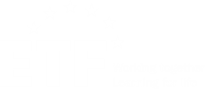 Зміст1. Загальна інформація про План заходів із впровадження Національної рамки кваліфікацій (далі – НРК) на 2016–2020 роки ( далі  – План)План було затверджено розпорядженням Кабінету Міністрів України від 14 грудня 2016 року за № 1077-р. Цьому передувала клопітка узгоджувальна робота, яка включала, окрім іншого:- інтерв’ювання у червні 2016 року за методологічного сприяння Європейського фонду освіти (далі – ЄФО) 44 представників 28 заінтересованих сторін щодо структури Плану, змісту його заходів та термінів їх виконання;- доопрацювання проекту Плану за результатами інтерв’ювання, зауваженнями та пропозиціями учасників міжнародного науково-практичного семінару, присвяченого обговоренню проекту Плану (05.07.2016, м. Київ), рекомендаціями міжнародних та зарубіжних експертів;- узгодження проекту Плану із 9 профільними центральними органами виконавчої влади (далі – ЦОВВ), Спільними представницькими органами національного рівня, Національною академією наук України та Національною академією педагогічних наук України, урахування 44 зауважень та пропозицій від них (78% від загалу) та обґрунтування відхилення решти.Затверджений План складається із 7 розділів, 25 завдань та 44 заходів. Ним визначено відповідальними за виконання 19 заінтересованих сторін чи їх групи. Терміни виконання заходів за роками розподіляються наступним чином:2016 рік – 1; 2016 – 2017 роки – 6; 2016 – 2020 роки – 7;2017 рік – 10;2017 – 2018 роки – 1;2017 – 2019 роки – 1;2017 – 2020 роки – 8;2018 – 2019 роки – 4;2018 – 2020 роки – 2;2019 – 2020 роки – 2;2020 рік – 2.За річним обсягом заходів Плану найбільш насиченим є 2017 рік (33 заходи або 38,6% від їх сумарної загально річної кількості), тоді як решта років (окрім 2016 року – 12,2%) – має відносно рівномірний розподіл заходів (2018 – 20,0%, 2019 – 20,9%, 2020 – 18,3%).Крім того, зважаючи на ряд суб’єктивних (новорічні свята, велика завантаженість зацікавлених сторін, пов’язана з підготовкою річних звітів та організаційними заходами щодо початку роботи в новому році) та об’єктивних (технічне оформлення розпорядження Кабінету Міністрів України) причин, повноцінна реалізація заходів Плану розпочалася із середини січня п. р. Строк виконання єдиного заходу 2016 року (п.п.1 п.1) перенесено на квітень 2017 рік. Звіт підготовлено  Сергієм Мельником, національним експертом ЄФО, за сприяння профільних працівників МОН України, Федерації роботодавців України та інших заінтересованих сторін.2. Огляд виконання відповідних заходів Плану за офіційною інформацією Виконавців, як це передбачено розпорядженням КМУ від 14 грудня 2016 року за № 1077                                 Витяг із ПЛАНу заходів
із впровадження Національної рамки кваліфікацій на 2016–2020 роки стосовно періоду з 2016 по 2017 роки та стисла інформація про їх виконання.3. Аналіз причин невиконання окремих заходів та загальна оцінка їх виконання Моніторинг виконання у 2016 – 2017 роках (з грудня минулого по липень поточного року) 18 заходів та 33 завдань Плану заходів із впровадження НРК на 2016 – 2020 дозволяє зробити такі попередні висновки щодо оцінки рівня їх виконання:2 завдання виконані в повному обсязі (перше завдання 1 заходу; перше  завдання 3 заходу);20 завдань виконуються на досить високому рівні та у великих обсягах;4 завдання реалізовуються або на початковій стадії, або потребують скоординованих зусиль, або залежать від вирішення питань ресурсного забезпечення, або вимагають більше часу на виконання, що є цілком правомірним;до реалізації решти (7) завдань виконавці поки що не «добралися», або ж не в змозі їх започатковувати через низку суб’єктивних та об’єктивних причин. Серед цих завдань  слід відмітити, перш за все, такі як: «підготовка і здійснення апробації методичних рекомендацій щодо зіставлення кваліфікацій різних типів за рівнями Національної рамки кваліфікацій» (друге завдання 9 заходу), «розроблення/оновлення стандартів професійно-технічної освіти для кваліфікацій 5 рівня Національної рамки кваліфікацій та проведення навчання їх розробників» (друге завдання 12 заходу), «розроблення/перегляд і затвердження стандартів для кваліфікацій 3–7 рівня Національної рамки кваліфікацій за регульованими професіями, забезпечення надання підтримки професійним/фаховим асоціаціям з розроблення кваліфікацій (3–7 рівень Національної рамки кваліфікацій), у тому числі навчання розробників» (15 захід), «забезпечення проведення оцінки/акредитації (сертифікації) освітніх програм вищої і професійно-технічної освіти на відповідність підготовки фахівців/робітників вимогам професійних стандартів/професійних кваліфікацій» (20 захід).Серед причин недостатнього рівня виконання заходів Плану або їх тимчасового невиконання слід виділити:малий проміжок часу (півроку) та початковий етап реалізації складних завдань, особливо тих, що передбачають моніторинг інформування потенційних користувачів НРК та НСК, навчання розробників професійних та освітніх стандартів, перегляд систем забезпечення якості освіти, акредитації освітніх програм тощо;відсутність досвіду у виконавців, перш за все, за новими напрямками та нормами НСК, наприклад, розроблення стандартів для кваліфікацій за «регульованими» професіями, створення Реєстру кваліфікацій та НСК і НРК, розроблення методичних рекомендацій щодо зіставлення кваліфікацій різних типів за рівнями НРК тощо;відсутність протягом 1 півріччя 2017 року єдиного координаційного органу із впровадження в країні НСК та НРК до моменту створення МРГ, низький рівень законодавчої підтримки створення НСК та  Національного агентства кваліфікацій;відсутність єдиного інформаційного порталу (Реєстру кваліфікацій, Веб - порталу НСК) національного рівня, доступного для широкого кола користувачів;низький рівень залучення до виконання заходів і завдань Плану багатьох заінтересованих сторін  за зразком країн – членів ЄС (профільних центральних органів виконавчої влади (ЦОВВ), агенцій із забезпечення якості освіти, представників галузевих об’єднань роботодавців і профспілок, крупних роботодавців, недержавних центрів із підготовки кадрів на виробництві, незалежних центрів з оцінювання професійних кваліфікацій, асоціацій навчальних закладів, педагогів, науковців, студентів тощо);не всі ключові заінтересовані сторони розробили внутрішньовідомчі плани дій (спільні представницькі органи соціальних партнерів національного рівня,  Національна академія наук України, Національна академія педагогічних наук України, Інститут професійних кваліфікацій та інші);  поки що невеликий рівень фінансової підтримки з боку міжнародних партнерів та донорів, який повністю «перекривається» консультативно-експертною та інформаційною допомогою ЄФО та окремими заходами Британської Ради в Україні;перевантаження працівників ЦОВВ та інших заінтересованих сторін, відповідальних за виконання заходів і завдань Плану, іншою плинною та оперативною роботою, мала їх чисельність та низький рівень мотивації.4. Пропозиції щодо активізації виконання заходів Плану Міжвідомчій робочій групі (з липня поточного року), ключовим відповідальним виконавцям заходів і завдань Плану, іншим заінтересованим сторонам для підвищення ефективності і результативності своє діяльності пропонується  у IІ півріччі цього року:прискорити роботу щодо формування та переведення на постійну діяльність інституціональних утворень Міжгалузевої робочої групи (МРГ) із запровадження в Україні НСК та НРК (МРГ, серпень);створити (оновити де вони є) інформаційні портали із широкого спектру відповідних питань ( МОН, Мінсоцполітики, Мінекономрозвитку, , Федерація профспілок України, НАПНУ,НАН України, ТПП, Платформа об’єднань та організацій малого і середнього бізнесу тощо, вересень);сформувати структурні підрозділи з реалізації основних норм та положень НСК (МОН, Мінсоцполітики, Спільні представницькі органи соціальних партнерів національного рівня та інші) (у міру можливостей);прийняти (де вони відсутні) внутрішньогалузеві плани реалізації заходів і завдань Плану, сформувати «дорожні карти» на 2017 рік (НАПНУ, НАН , Інститут профкваліфікацій, Спільні представницькі органи соціальних партнерів, липень);залучати до цієї роботи широке коло заінтересованих сторін, для чого, окрім іншого, провести у ІV кварталі Всеукраїнський Форум стейкголдерів НСК та НРК (МРГ);ініціювати залучення Ради ЄС, інших міжнародних організацій та міжнародних донорів до  різностороннього сприяння  реалізації завдань і заходів Плану (МРГ, липень);прискорити вирішення питання стосовно започаткування створення національного Регістру (Реєстру) кваліфікацій, НСК та НРК (МОН, МРГ, вересень);визначити першочерговість виконання заходів і завдань Плану в 2017 році, акцентувавши  увагу на питаннях законодавчо-нормативного, інституціонального, методичного та кадрового забезпечення (1–3 Розділи Плану) (МРГ,серпень);ЦОВВ більш активно залучати до реалізації Плану профільні та підпорядковані їм наукові установи, наукові установи НАН України, НАПНУ тощо, у тому числі шляхом замовлення через тендерні процедури виконання науково-дослідних робіт відповідного спрямування (МОН, Мінсоцполітики, постійно).1.Загальна інформація про План заходів із впровадження Національної рамки кваліфікацій (далі – НРК) на 2016 – 2020 роки (далі - План)……………………………………………………  32.Огляд виконання відповідних заходів Плану за офіційною інформацією Виконавців, як це передбачено розпорядженням КМУ від 14 грудня 2016 року за № 1077……………………………………………………... 43.Аналіз причин невиконання окремих заходів та загальна оцінка їх виконання………………………….............................324.Пропозиції щодо активізації виконання заходів Плану………………………………………………...    34Найменування заходу (нумерація відповідно до Плану)Зміст завданняВідповідальні за виконанняСтрок вико-нанняІндикатори виконанняКоординація роботи та нормативно-правове забезпечення формування і розвитку Національної системи кваліфікацій Координація роботи та нормативно-правове забезпечення формування і розвитку Національної системи кваліфікацій Координація роботи та нормативно-правове забезпечення формування і розвитку Національної системи кваліфікацій Координація роботи та нормативно-правове забезпечення формування і розвитку Національної системи кваліфікацій Координація роботи та нормативно-правове забезпечення формування і розвитку Національної системи кваліфікацій 1. Виявлення і забезпечення участі всіх заінтересо-ваних сторін у впровадженні Національної рамки кваліфікацій відновлення роботи Міжвідомчої робочої групи з питань розроблення та впровадження Національної рамки кваліфікаційМОН МінсоцполітикиСпільний представницький орган сторони роботодавців на національному рівні (за згодою) Спільний представницький орган репрезентативних всеукраїнських об’єднань профспілок на національному рівні (за згодою) 
заінтересовані центральні органи виконавчої влади всеукраїнські професійні асоціації (за згодою)
Національна академія наук (за згодою) 
Національна академія педагогічних наук (за згодою)Гру-день 2016 рокувнесення змін до постанови Кабінету Міністрів України від 29 грудня 2010 р. № 1225 “Про утворення міжвідомчої робочої групи з питань розроблення та впровадження Національної рамки кваліфікацій” (Офіційний вісник України, 2011 р., № 1, ст. 10)оновлення персонального складу міжвідомчої робочої групипроведення інформаційно-роз’яснювальної кампанії1. Виявлення і забезпечення участі всіх заінтересо-ваних сторін у впровадженні Національної рамки кваліфікацій Термін виконання цього завдання було перенесено шляхом технічного узгодження цього питання із Секретаріатом КМУ та включення нового терміну виконання до Плану МОН України із запровадження НРК на 2016 – 2020 роки.Завдання виконано. Постановою КМУ «Про внесення змін до постанови КМУ від 29.12.2010 року за №1225» (від 21.06.2017 року за  № 440) створено Міжвідомчу робочу групу (далі – МРГ), яку очолює Міністр освіти і науки України. До її складу входить також 22 представника профільних центральних органів виконавчої влади (далі – ЦОВВ), спільних представницьких органів об’єднань роботодавців і профспілок, НАН України, НАПН України, ТПП України тощо.Перше засідання МРГ заплановане на 13 липня 2017 року із таким порядком денним (орієнтовний):1.Організаційні питання.2. Про стан виконання Плану заходів із запровадження Національної рамки кваліфікацій на 2016 – 2020 роки, затвердженого розпорядженням Кабінету Міністрів України від 14 грудня 2016 року за № 1077 - р.3. Про створення Веб-сайту Національної системи кваліфікацій та Реєстру кваліфікацій.4. Про розроблення нормативно-правових актів та внесення відповідних змін до законодавства щодо створення та забезпечення функціонування Національного агентства кваліфікацій.5. Про затвердження складу робочих груп із розроблення проектів: - методики розроблення професійних стандартів; - методичних рекомендацій з розроблення освітніх стандартів за компетентнісним підходом; - методичних рекомендацій з розроблення стандартів оцінювання результатів навчання.Термін виконання цього завдання було перенесено шляхом технічного узгодження цього питання із Секретаріатом КМУ та включення нового терміну виконання до Плану МОН України із запровадження НРК на 2016 – 2020 роки.Завдання виконано. Постановою КМУ «Про внесення змін до постанови КМУ від 29.12.2010 року за №1225» (від 21.06.2017 року за  № 440) створено Міжвідомчу робочу групу (далі – МРГ), яку очолює Міністр освіти і науки України. До її складу входить також 22 представника профільних центральних органів виконавчої влади (далі – ЦОВВ), спільних представницьких органів об’єднань роботодавців і профспілок, НАН України, НАПН України, ТПП України тощо.Перше засідання МРГ заплановане на 13 липня 2017 року із таким порядком денним (орієнтовний):1.Організаційні питання.2. Про стан виконання Плану заходів із запровадження Національної рамки кваліфікацій на 2016 – 2020 роки, затвердженого розпорядженням Кабінету Міністрів України від 14 грудня 2016 року за № 1077 - р.3. Про створення Веб-сайту Національної системи кваліфікацій та Реєстру кваліфікацій.4. Про розроблення нормативно-правових актів та внесення відповідних змін до законодавства щодо створення та забезпечення функціонування Національного агентства кваліфікацій.5. Про затвердження складу робочих груп із розроблення проектів: - методики розроблення професійних стандартів; - методичних рекомендацій з розроблення освітніх стандартів за компетентнісним підходом; - методичних рекомендацій з розроблення стандартів оцінювання результатів навчання.Термін виконання цього завдання було перенесено шляхом технічного узгодження цього питання із Секретаріатом КМУ та включення нового терміну виконання до Плану МОН України із запровадження НРК на 2016 – 2020 роки.Завдання виконано. Постановою КМУ «Про внесення змін до постанови КМУ від 29.12.2010 року за №1225» (від 21.06.2017 року за  № 440) створено Міжвідомчу робочу групу (далі – МРГ), яку очолює Міністр освіти і науки України. До її складу входить також 22 представника профільних центральних органів виконавчої влади (далі – ЦОВВ), спільних представницьких органів об’єднань роботодавців і профспілок, НАН України, НАПН України, ТПП України тощо.Перше засідання МРГ заплановане на 13 липня 2017 року із таким порядком денним (орієнтовний):1.Організаційні питання.2. Про стан виконання Плану заходів із запровадження Національної рамки кваліфікацій на 2016 – 2020 роки, затвердженого розпорядженням Кабінету Міністрів України від 14 грудня 2016 року за № 1077 - р.3. Про створення Веб-сайту Національної системи кваліфікацій та Реєстру кваліфікацій.4. Про розроблення нормативно-правових актів та внесення відповідних змін до законодавства щодо створення та забезпечення функціонування Національного агентства кваліфікацій.5. Про затвердження складу робочих груп із розроблення проектів: - методики розроблення професійних стандартів; - методичних рекомендацій з розроблення освітніх стандартів за компетентнісним підходом; - методичних рекомендацій з розроблення стандартів оцінювання результатів навчання.Термін виконання цього завдання було перенесено шляхом технічного узгодження цього питання із Секретаріатом КМУ та включення нового терміну виконання до Плану МОН України із запровадження НРК на 2016 – 2020 роки.Завдання виконано. Постановою КМУ «Про внесення змін до постанови КМУ від 29.12.2010 року за №1225» (від 21.06.2017 року за  № 440) створено Міжвідомчу робочу групу (далі – МРГ), яку очолює Міністр освіти і науки України. До її складу входить також 22 представника профільних центральних органів виконавчої влади (далі – ЦОВВ), спільних представницьких органів об’єднань роботодавців і профспілок, НАН України, НАПН України, ТПП України тощо.Перше засідання МРГ заплановане на 13 липня 2017 року із таким порядком денним (орієнтовний):1.Організаційні питання.2. Про стан виконання Плану заходів із запровадження Національної рамки кваліфікацій на 2016 – 2020 роки, затвердженого розпорядженням Кабінету Міністрів України від 14 грудня 2016 року за № 1077 - р.3. Про створення Веб-сайту Національної системи кваліфікацій та Реєстру кваліфікацій.4. Про розроблення нормативно-правових актів та внесення відповідних змін до законодавства щодо створення та забезпечення функціонування Національного агентства кваліфікацій.5. Про затвердження складу робочих груп із розроблення проектів: - методики розроблення професійних стандартів; - методичних рекомендацій з розроблення освітніх стандартів за компетентнісним підходом; - методичних рекомендацій з розроблення стандартів оцінювання результатів навчання.2. Створення нормативно-правової бази для функціону-вання Національної системи кваліфікаційпроведення аналізу законодавства та розроблення пропозицій щодо законодавчого забезпечення формування Національної системи кваліфікаційМОН
Мінсоцполітики 
Спільний представницький орган сторони роботодавців на національному рівні 
(за згодою)
Спільний представницький орган репрезентатив-них всеукраїнських об’єднань профспілок на національному рівні (за згодою)
заінтересовані центральні органи виконавчої влади всеукраїнські професійні асоціації (за згодою) Національна академія наук (за згодою)
Національна академія педагогічних наук (за згодою)
Інститут професійних кваліфікацій (за згодою)2016 – 2017 рокивизначення переліку нормативно-правових актів, які потребують розроблення або внесення змін, для забезпечення впровадження Національної рамки кваліфікацій та Національної системи кваліфікацій2. Створення нормативно-правової бази для функціону-вання Національної системи кваліфікаційСистемного аналізу щодо комплексного законодавчого забезпечення процесів формування Національної системи кваліфікацій (далі – НСК) не проводилося. Базові норми щодо закріплення чинним законодавством дефініцій ключових термінів та понять, інституціонального, організаційно-методологічного та фінансового забезпечення функціонування НСК та Національної рамки кваліфікацій (далі – НРК) виписані в проекті ЗУ «Про освіту» та проекті ЗУ «Про професійну освіту». Частково елементи НСК прописані в проекті Трудового кодексу України ( наприклад, у статті 214 «Системи оплати праці», де зафіксовано, що розподіл виконуваних робіт за складністю та працівників відповідно до їхньої кваліфікації здійснюється роботодавцем відповідно до професійних стандартів (кваліфікаційних характеристик) за узгодженням з обраним органом первинної профспілкової організації (профспілковим представником) тощо)  , ЗУ «Про професійний розвиток працівників», ЗУ «Про зайнятість населення», ЗУ «Про вищу освіту» тощо. Попередній аналіз цих актів законодавства та законопроектів свідчить про їх розбіжності, наявність спірних та застарілих норм та положень тощо, що потребує термінового експертного вивчення та підготовки пропозицій щодо системного збалансування законодавчих норм відповідного спрямування.Частково на цих питаннях наголошувалося під час окремих міжнародних заходів, що відбувалися в Україні у п. р., а саме на:- міжнародній конференції на тему: «Узгодження освітніх стандартів та програм України з НРК», організованій Європейським фондом освіти, МОН України, Британською Радою в Україні та іншими, яка пройшла 2 лютого в м. Києві за участі широкого кола представників заінтересованих сторін, включаючи освітян, роботодавців, науковців та посадовців профільних міністерств та відомств;- засіданні Круглого столу «Система вищої дуальної освіти в Німеччині та її досвід для України» за участі представників ФРУ, МОН України, Малої академії наук України, інших зацікавлених сторін та за сприяння проекту Duale Ausbildung Dialog у рамках німецької програми «Східне партнерство» (15.02.2017);- засіданні міжнародного круглого столу «Лісова політика, технології, освіта і наука для лісового комплексу: потенціал співпраці між Україною і Великою Британією» за сприяння Британської Ради та університету ім. Дж. Напера (м. Едінбург, Велика Британія) (24.01.2017);- Політичному форумі високого рівня та технічній нараді за темою  «Професійна освіта та підготовка робітничих кадрів: сприяння соціально – економічному та регіональному розвитку України», які відбулися 3 – 4 квітня 2017 року в м. Києві за підтримки ЄФО та за участі Прем’єр – Міністра України, Міністра освіти і науки України, народних депутатів України, керівників профільних міністерств, відомств, окремих областей, регіональних департаментів освіти і науки, праці та соціального захисту, представників соціальних партнерів національного рівня, науковців та керівників окремих закладів ПТО, експертів з громадських організацій тощо; - семінарі ЄФО та МОН України «Підходи, завдання та очікування стосовно  національного реєстру кваліфікацій (Веб – сайту з питань кваліфікацій в Україні» (м. Київ. 30 травня 2017 року);- семінарі ЄФО та МОН України «Нові методологічні підходи до розроблення професійних , освітніх стандартів та стандартів оцінювання, що базуються на компетентностях» (м. Київ, 11 липня 2017 року) тощо.Системного аналізу щодо комплексного законодавчого забезпечення процесів формування Національної системи кваліфікацій (далі – НСК) не проводилося. Базові норми щодо закріплення чинним законодавством дефініцій ключових термінів та понять, інституціонального, організаційно-методологічного та фінансового забезпечення функціонування НСК та Національної рамки кваліфікацій (далі – НРК) виписані в проекті ЗУ «Про освіту» та проекті ЗУ «Про професійну освіту». Частково елементи НСК прописані в проекті Трудового кодексу України ( наприклад, у статті 214 «Системи оплати праці», де зафіксовано, що розподіл виконуваних робіт за складністю та працівників відповідно до їхньої кваліфікації здійснюється роботодавцем відповідно до професійних стандартів (кваліфікаційних характеристик) за узгодженням з обраним органом первинної профспілкової організації (профспілковим представником) тощо)  , ЗУ «Про професійний розвиток працівників», ЗУ «Про зайнятість населення», ЗУ «Про вищу освіту» тощо. Попередній аналіз цих актів законодавства та законопроектів свідчить про їх розбіжності, наявність спірних та застарілих норм та положень тощо, що потребує термінового експертного вивчення та підготовки пропозицій щодо системного збалансування законодавчих норм відповідного спрямування.Частково на цих питаннях наголошувалося під час окремих міжнародних заходів, що відбувалися в Україні у п. р., а саме на:- міжнародній конференції на тему: «Узгодження освітніх стандартів та програм України з НРК», організованій Європейським фондом освіти, МОН України, Британською Радою в Україні та іншими, яка пройшла 2 лютого в м. Києві за участі широкого кола представників заінтересованих сторін, включаючи освітян, роботодавців, науковців та посадовців профільних міністерств та відомств;- засіданні Круглого столу «Система вищої дуальної освіти в Німеччині та її досвід для України» за участі представників ФРУ, МОН України, Малої академії наук України, інших зацікавлених сторін та за сприяння проекту Duale Ausbildung Dialog у рамках німецької програми «Східне партнерство» (15.02.2017);- засіданні міжнародного круглого столу «Лісова політика, технології, освіта і наука для лісового комплексу: потенціал співпраці між Україною і Великою Британією» за сприяння Британської Ради та університету ім. Дж. Напера (м. Едінбург, Велика Британія) (24.01.2017);- Політичному форумі високого рівня та технічній нараді за темою  «Професійна освіта та підготовка робітничих кадрів: сприяння соціально – економічному та регіональному розвитку України», які відбулися 3 – 4 квітня 2017 року в м. Києві за підтримки ЄФО та за участі Прем’єр – Міністра України, Міністра освіти і науки України, народних депутатів України, керівників профільних міністерств, відомств, окремих областей, регіональних департаментів освіти і науки, праці та соціального захисту, представників соціальних партнерів національного рівня, науковців та керівників окремих закладів ПТО, експертів з громадських організацій тощо; - семінарі ЄФО та МОН України «Підходи, завдання та очікування стосовно  національного реєстру кваліфікацій (Веб – сайту з питань кваліфікацій в Україні» (м. Київ. 30 травня 2017 року);- семінарі ЄФО та МОН України «Нові методологічні підходи до розроблення професійних , освітніх стандартів та стандартів оцінювання, що базуються на компетентностях» (м. Київ, 11 липня 2017 року) тощо.Системного аналізу щодо комплексного законодавчого забезпечення процесів формування Національної системи кваліфікацій (далі – НСК) не проводилося. Базові норми щодо закріплення чинним законодавством дефініцій ключових термінів та понять, інституціонального, організаційно-методологічного та фінансового забезпечення функціонування НСК та Національної рамки кваліфікацій (далі – НРК) виписані в проекті ЗУ «Про освіту» та проекті ЗУ «Про професійну освіту». Частково елементи НСК прописані в проекті Трудового кодексу України ( наприклад, у статті 214 «Системи оплати праці», де зафіксовано, що розподіл виконуваних робіт за складністю та працівників відповідно до їхньої кваліфікації здійснюється роботодавцем відповідно до професійних стандартів (кваліфікаційних характеристик) за узгодженням з обраним органом первинної профспілкової організації (профспілковим представником) тощо)  , ЗУ «Про професійний розвиток працівників», ЗУ «Про зайнятість населення», ЗУ «Про вищу освіту» тощо. Попередній аналіз цих актів законодавства та законопроектів свідчить про їх розбіжності, наявність спірних та застарілих норм та положень тощо, що потребує термінового експертного вивчення та підготовки пропозицій щодо системного збалансування законодавчих норм відповідного спрямування.Частково на цих питаннях наголошувалося під час окремих міжнародних заходів, що відбувалися в Україні у п. р., а саме на:- міжнародній конференції на тему: «Узгодження освітніх стандартів та програм України з НРК», організованій Європейським фондом освіти, МОН України, Британською Радою в Україні та іншими, яка пройшла 2 лютого в м. Києві за участі широкого кола представників заінтересованих сторін, включаючи освітян, роботодавців, науковців та посадовців профільних міністерств та відомств;- засіданні Круглого столу «Система вищої дуальної освіти в Німеччині та її досвід для України» за участі представників ФРУ, МОН України, Малої академії наук України, інших зацікавлених сторін та за сприяння проекту Duale Ausbildung Dialog у рамках німецької програми «Східне партнерство» (15.02.2017);- засіданні міжнародного круглого столу «Лісова політика, технології, освіта і наука для лісового комплексу: потенціал співпраці між Україною і Великою Британією» за сприяння Британської Ради та університету ім. Дж. Напера (м. Едінбург, Велика Британія) (24.01.2017);- Політичному форумі високого рівня та технічній нараді за темою  «Професійна освіта та підготовка робітничих кадрів: сприяння соціально – економічному та регіональному розвитку України», які відбулися 3 – 4 квітня 2017 року в м. Києві за підтримки ЄФО та за участі Прем’єр – Міністра України, Міністра освіти і науки України, народних депутатів України, керівників профільних міністерств, відомств, окремих областей, регіональних департаментів освіти і науки, праці та соціального захисту, представників соціальних партнерів національного рівня, науковців та керівників окремих закладів ПТО, експертів з громадських організацій тощо; - семінарі ЄФО та МОН України «Підходи, завдання та очікування стосовно  національного реєстру кваліфікацій (Веб – сайту з питань кваліфікацій в Україні» (м. Київ. 30 травня 2017 року);- семінарі ЄФО та МОН України «Нові методологічні підходи до розроблення професійних , освітніх стандартів та стандартів оцінювання, що базуються на компетентностях» (м. Київ, 11 липня 2017 року) тощо.Системного аналізу щодо комплексного законодавчого забезпечення процесів формування Національної системи кваліфікацій (далі – НСК) не проводилося. Базові норми щодо закріплення чинним законодавством дефініцій ключових термінів та понять, інституціонального, організаційно-методологічного та фінансового забезпечення функціонування НСК та Національної рамки кваліфікацій (далі – НРК) виписані в проекті ЗУ «Про освіту» та проекті ЗУ «Про професійну освіту». Частково елементи НСК прописані в проекті Трудового кодексу України ( наприклад, у статті 214 «Системи оплати праці», де зафіксовано, що розподіл виконуваних робіт за складністю та працівників відповідно до їхньої кваліфікації здійснюється роботодавцем відповідно до професійних стандартів (кваліфікаційних характеристик) за узгодженням з обраним органом первинної профспілкової організації (профспілковим представником) тощо)  , ЗУ «Про професійний розвиток працівників», ЗУ «Про зайнятість населення», ЗУ «Про вищу освіту» тощо. Попередній аналіз цих актів законодавства та законопроектів свідчить про їх розбіжності, наявність спірних та застарілих норм та положень тощо, що потребує термінового експертного вивчення та підготовки пропозицій щодо системного збалансування законодавчих норм відповідного спрямування.Частково на цих питаннях наголошувалося під час окремих міжнародних заходів, що відбувалися в Україні у п. р., а саме на:- міжнародній конференції на тему: «Узгодження освітніх стандартів та програм України з НРК», організованій Європейським фондом освіти, МОН України, Британською Радою в Україні та іншими, яка пройшла 2 лютого в м. Києві за участі широкого кола представників заінтересованих сторін, включаючи освітян, роботодавців, науковців та посадовців профільних міністерств та відомств;- засіданні Круглого столу «Система вищої дуальної освіти в Німеччині та її досвід для України» за участі представників ФРУ, МОН України, Малої академії наук України, інших зацікавлених сторін та за сприяння проекту Duale Ausbildung Dialog у рамках німецької програми «Східне партнерство» (15.02.2017);- засіданні міжнародного круглого столу «Лісова політика, технології, освіта і наука для лісового комплексу: потенціал співпраці між Україною і Великою Британією» за сприяння Британської Ради та університету ім. Дж. Напера (м. Едінбург, Велика Британія) (24.01.2017);- Політичному форумі високого рівня та технічній нараді за темою  «Професійна освіта та підготовка робітничих кадрів: сприяння соціально – економічному та регіональному розвитку України», які відбулися 3 – 4 квітня 2017 року в м. Києві за підтримки ЄФО та за участі Прем’єр – Міністра України, Міністра освіти і науки України, народних депутатів України, керівників профільних міністерств, відомств, окремих областей, регіональних департаментів освіти і науки, праці та соціального захисту, представників соціальних партнерів національного рівня, науковців та керівників окремих закладів ПТО, експертів з громадських організацій тощо; - семінарі ЄФО та МОН України «Підходи, завдання та очікування стосовно  національного реєстру кваліфікацій (Веб – сайту з питань кваліфікацій в Україні» (м. Київ. 30 травня 2017 року);- семінарі ЄФО та МОН України «Нові методологічні підходи до розроблення професійних , освітніх стандартів та стандартів оцінювання, що базуються на компетентностях» (м. Київ, 11 липня 2017 року) тощо.2. Створення нормативно-правової бази для функціону-вання Національної системи кваліфікаційрозроблення та внесення відповідних змін до законодавства, необхідних для імплементації норм та положень Національної системи кваліфікацій та Національної рамки кваліфікаційМОН 
Мінсоцполітики 
Спільний представницький орган сторони роботодавців на національному рівні
Спільний представницький орган репрезентатив-них всеукраїнських об’єднань профспілок на національному рівні (за згодою) 
заінтересовані центральні органи виконавчої влади всеукраїнські професійні асоціації (за згодою) Національна академія наук (за згодою) Національна академія педагогічних наук (за згодою)2017 ріквнесення відповідних змін до законодавства2. Створення нормативно-правової бази для функціону-вання Національної системи кваліфікаційКлючовим законопроектом, який регламентує імплементацію на практиці норм та положень НСК та НРК, виступає проект ЗУ «Про освіту». За станом на 07.07.2017 року законопроект винесено на розгляд народних депутатів України у другому читанні  11 липня п.р. У проекті ЗУ наявні ключові норми, необхідні для функціонування НСК та НРК, а саме: стаття 34 «Кваліфікації», стаття 35 «Рамки кваліфікацій», стаття 36 «Рівні Національної рамки кваліфікацій», стаття 37 «Національна система кваліфікацій», стаття 38 «Національне агентство кваліфікацій» та стаття 39 «Професійні стандарти». 6 грудня 2016 року Верховною Радою України прийнято ЗУ «Про внесення змін до деяких законодавчих актів України» (№ 1774- VIII), яким, зокрема, внесено зміни до статті 96 Кодексу законів про працю та статті 6 ЗУ «Про оплату праці» стосовно того, що Порядок розроблення та затвердження професійних стандартів визначається Кабінетом Міністрів України, а Порядок розроблення та затвердження кваліфікаційних характеристик – центральним органом виконавчої влади, що забезпечує формування державної політики у сфері праці та соціальної політики. Ці норми ввійшли до проекту Трудового кодексу України (друге читання).Ключовим законопроектом, який регламентує імплементацію на практиці норм та положень НСК та НРК, виступає проект ЗУ «Про освіту». За станом на 07.07.2017 року законопроект винесено на розгляд народних депутатів України у другому читанні  11 липня п.р. У проекті ЗУ наявні ключові норми, необхідні для функціонування НСК та НРК, а саме: стаття 34 «Кваліфікації», стаття 35 «Рамки кваліфікацій», стаття 36 «Рівні Національної рамки кваліфікацій», стаття 37 «Національна система кваліфікацій», стаття 38 «Національне агентство кваліфікацій» та стаття 39 «Професійні стандарти». 6 грудня 2016 року Верховною Радою України прийнято ЗУ «Про внесення змін до деяких законодавчих актів України» (№ 1774- VIII), яким, зокрема, внесено зміни до статті 96 Кодексу законів про працю та статті 6 ЗУ «Про оплату праці» стосовно того, що Порядок розроблення та затвердження професійних стандартів визначається Кабінетом Міністрів України, а Порядок розроблення та затвердження кваліфікаційних характеристик – центральним органом виконавчої влади, що забезпечує формування державної політики у сфері праці та соціальної політики. Ці норми ввійшли до проекту Трудового кодексу України (друге читання).Ключовим законопроектом, який регламентує імплементацію на практиці норм та положень НСК та НРК, виступає проект ЗУ «Про освіту». За станом на 07.07.2017 року законопроект винесено на розгляд народних депутатів України у другому читанні  11 липня п.р. У проекті ЗУ наявні ключові норми, необхідні для функціонування НСК та НРК, а саме: стаття 34 «Кваліфікації», стаття 35 «Рамки кваліфікацій», стаття 36 «Рівні Національної рамки кваліфікацій», стаття 37 «Національна система кваліфікацій», стаття 38 «Національне агентство кваліфікацій» та стаття 39 «Професійні стандарти». 6 грудня 2016 року Верховною Радою України прийнято ЗУ «Про внесення змін до деяких законодавчих актів України» (№ 1774- VIII), яким, зокрема, внесено зміни до статті 96 Кодексу законів про працю та статті 6 ЗУ «Про оплату праці» стосовно того, що Порядок розроблення та затвердження професійних стандартів визначається Кабінетом Міністрів України, а Порядок розроблення та затвердження кваліфікаційних характеристик – центральним органом виконавчої влади, що забезпечує формування державної політики у сфері праці та соціальної політики. Ці норми ввійшли до проекту Трудового кодексу України (друге читання).Ключовим законопроектом, який регламентує імплементацію на практиці норм та положень НСК та НРК, виступає проект ЗУ «Про освіту». За станом на 07.07.2017 року законопроект винесено на розгляд народних депутатів України у другому читанні  11 липня п.р. У проекті ЗУ наявні ключові норми, необхідні для функціонування НСК та НРК, а саме: стаття 34 «Кваліфікації», стаття 35 «Рамки кваліфікацій», стаття 36 «Рівні Національної рамки кваліфікацій», стаття 37 «Національна система кваліфікацій», стаття 38 «Національне агентство кваліфікацій» та стаття 39 «Професійні стандарти». 6 грудня 2016 року Верховною Радою України прийнято ЗУ «Про внесення змін до деяких законодавчих актів України» (№ 1774- VIII), яким, зокрема, внесено зміни до статті 96 Кодексу законів про працю та статті 6 ЗУ «Про оплату праці» стосовно того, що Порядок розроблення та затвердження професійних стандартів визначається Кабінетом Міністрів України, а Порядок розроблення та затвердження кваліфікаційних характеристик – центральним органом виконавчої влади, що забезпечує формування державної політики у сфері праці та соціальної політики. Ці норми ввійшли до проекту Трудового кодексу України (друге читання).2. Створення нормативно-правової бази для функціону-вання Національної системи кваліфікаційвизначення потреб та можливостей (кадрові, функціональні) заінтересованих сторін та розроблення пропозицій щодо забезпечення їх участі у впровадженні Національної рамки кваліфікацій та Національної системи кваліфікаційМОН
Мінсоцполітики
Спільний представницький орган сторони роботодавців на національному рівні (за згодою)
Спільний представницький орган репрезентатив-них всеукраїнських об’єднань профспілок на національному рівні (за згодою) 
заінтересовані центральні органи виконавчої влади всеукраїнські професійні асоціації (за згодою) Національна академія наук (за згодою) Національна академія педагогічних наук (за згодою)
Інститут професійних кваліфікацій (за згодою)2016 – 2017 рокирозроблення пропозицій щодо забезпечення участі заінтересованих сторін у впровадженні Національної рамки кваліфікацій та Національної системи кваліфікацій2. Створення нормативно-правової бази для функціону-вання Національної системи кваліфікаційЧастина роботи за цим завданням реалізовувалася під час узгодження та формування складу учасників МРГ та розширенні її повноважень.МОН України прийнято План  заходів із впровадження НРК на 2016 – 2020 роки (далі – План Міністерства). Його виконавцями виступають структурні підрозділи, підпорядковані наукові установи МОН України, інші зацікавлені сторони.Мінсоцполітики України наказом Міністра (від 24 січня 2017 року за № 107) затверджено План заходів щодо реалізації ЗУ «Про внесення змін до деяких законодавчих актів України» (від 6 грудня 2016 року за № 1774 – VIII). Окремим дорученням Державного секретаря Мінсоцполітики України (від 23 січня 2017 року за № 84/0/9-17/)  визначені відповідальні посадові особи та терміни виконання відповідних завдань Плану заходів із впровадження НРК на 2016 – 2020 роки. Окремими всеукраїнськими професійними асоціаціями створюється ініціативна група із формування в країні у поточному році Платформи громадських, професійних та бізнес-асоціацій , як представницького органу в нових інституціях національного рівня.Керівництво Торгово-промислової палати України виявило зацікавленість до активної участі в окремих заходах Плану ( п. п. 5, 8, 16 17 та інші).Слід зазначити, що за цим завданням ще не всі ключові заінтересовані сторони розробили внутрішньовідомчі плани дій (спільні представницькі органи соціальних партнерів національного рівня, Національна академія наук України, Національна академія педагогічних наук України, Інститут професійних кваліфікацій та інші). Важливим питанням залишається й залучення ресурсів та стимулювання до активної діяльності більш широкого загалу стейкголдерів, перш за все, профільних центральних органів виконавчої влади (ЦОВВ), агенцій із забезпечення якості освіти, представників галузевих об’єднань роботодавців і профспілок, крупних роботодавців, недержавних центрів із підготовки кадрів на виробництві, незалежних центрів з оцінювання професійних кваліфікацій, асоціацій навчальних закладів, педагогів, науковців, студентів тощо.Частина роботи за цим завданням реалізовувалася під час узгодження та формування складу учасників МРГ та розширенні її повноважень.МОН України прийнято План  заходів із впровадження НРК на 2016 – 2020 роки (далі – План Міністерства). Його виконавцями виступають структурні підрозділи, підпорядковані наукові установи МОН України, інші зацікавлені сторони.Мінсоцполітики України наказом Міністра (від 24 січня 2017 року за № 107) затверджено План заходів щодо реалізації ЗУ «Про внесення змін до деяких законодавчих актів України» (від 6 грудня 2016 року за № 1774 – VIII). Окремим дорученням Державного секретаря Мінсоцполітики України (від 23 січня 2017 року за № 84/0/9-17/)  визначені відповідальні посадові особи та терміни виконання відповідних завдань Плану заходів із впровадження НРК на 2016 – 2020 роки. Окремими всеукраїнськими професійними асоціаціями створюється ініціативна група із формування в країні у поточному році Платформи громадських, професійних та бізнес-асоціацій , як представницького органу в нових інституціях національного рівня.Керівництво Торгово-промислової палати України виявило зацікавленість до активної участі в окремих заходах Плану ( п. п. 5, 8, 16 17 та інші).Слід зазначити, що за цим завданням ще не всі ключові заінтересовані сторони розробили внутрішньовідомчі плани дій (спільні представницькі органи соціальних партнерів національного рівня, Національна академія наук України, Національна академія педагогічних наук України, Інститут професійних кваліфікацій та інші). Важливим питанням залишається й залучення ресурсів та стимулювання до активної діяльності більш широкого загалу стейкголдерів, перш за все, профільних центральних органів виконавчої влади (ЦОВВ), агенцій із забезпечення якості освіти, представників галузевих об’єднань роботодавців і профспілок, крупних роботодавців, недержавних центрів із підготовки кадрів на виробництві, незалежних центрів з оцінювання професійних кваліфікацій, асоціацій навчальних закладів, педагогів, науковців, студентів тощо.Частина роботи за цим завданням реалізовувалася під час узгодження та формування складу учасників МРГ та розширенні її повноважень.МОН України прийнято План  заходів із впровадження НРК на 2016 – 2020 роки (далі – План Міністерства). Його виконавцями виступають структурні підрозділи, підпорядковані наукові установи МОН України, інші зацікавлені сторони.Мінсоцполітики України наказом Міністра (від 24 січня 2017 року за № 107) затверджено План заходів щодо реалізації ЗУ «Про внесення змін до деяких законодавчих актів України» (від 6 грудня 2016 року за № 1774 – VIII). Окремим дорученням Державного секретаря Мінсоцполітики України (від 23 січня 2017 року за № 84/0/9-17/)  визначені відповідальні посадові особи та терміни виконання відповідних завдань Плану заходів із впровадження НРК на 2016 – 2020 роки. Окремими всеукраїнськими професійними асоціаціями створюється ініціативна група із формування в країні у поточному році Платформи громадських, професійних та бізнес-асоціацій , як представницького органу в нових інституціях національного рівня.Керівництво Торгово-промислової палати України виявило зацікавленість до активної участі в окремих заходах Плану ( п. п. 5, 8, 16 17 та інші).Слід зазначити, що за цим завданням ще не всі ключові заінтересовані сторони розробили внутрішньовідомчі плани дій (спільні представницькі органи соціальних партнерів національного рівня, Національна академія наук України, Національна академія педагогічних наук України, Інститут професійних кваліфікацій та інші). Важливим питанням залишається й залучення ресурсів та стимулювання до активної діяльності більш широкого загалу стейкголдерів, перш за все, профільних центральних органів виконавчої влади (ЦОВВ), агенцій із забезпечення якості освіти, представників галузевих об’єднань роботодавців і профспілок, крупних роботодавців, недержавних центрів із підготовки кадрів на виробництві, незалежних центрів з оцінювання професійних кваліфікацій, асоціацій навчальних закладів, педагогів, науковців, студентів тощо.Частина роботи за цим завданням реалізовувалася під час узгодження та формування складу учасників МРГ та розширенні її повноважень.МОН України прийнято План  заходів із впровадження НРК на 2016 – 2020 роки (далі – План Міністерства). Його виконавцями виступають структурні підрозділи, підпорядковані наукові установи МОН України, інші зацікавлені сторони.Мінсоцполітики України наказом Міністра (від 24 січня 2017 року за № 107) затверджено План заходів щодо реалізації ЗУ «Про внесення змін до деяких законодавчих актів України» (від 6 грудня 2016 року за № 1774 – VIII). Окремим дорученням Державного секретаря Мінсоцполітики України (від 23 січня 2017 року за № 84/0/9-17/)  визначені відповідальні посадові особи та терміни виконання відповідних завдань Плану заходів із впровадження НРК на 2016 – 2020 роки. Окремими всеукраїнськими професійними асоціаціями створюється ініціативна група із формування в країні у поточному році Платформи громадських, професійних та бізнес-асоціацій , як представницького органу в нових інституціях національного рівня.Керівництво Торгово-промислової палати України виявило зацікавленість до активної участі в окремих заходах Плану ( п. п. 5, 8, 16 17 та інші).Слід зазначити, що за цим завданням ще не всі ключові заінтересовані сторони розробили внутрішньовідомчі плани дій (спільні представницькі органи соціальних партнерів національного рівня, Національна академія наук України, Національна академія педагогічних наук України, Інститут професійних кваліфікацій та інші). Важливим питанням залишається й залучення ресурсів та стимулювання до активної діяльності більш широкого загалу стейкголдерів, перш за все, профільних центральних органів виконавчої влади (ЦОВВ), агенцій із забезпечення якості освіти, представників галузевих об’єднань роботодавців і профспілок, крупних роботодавців, недержавних центрів із підготовки кадрів на виробництві, незалежних центрів з оцінювання професійних кваліфікацій, асоціацій навчальних закладів, педагогів, науковців, студентів тощо.3. Визначення ролі та обов’язків (функцій) усіх сторін, органів та організацій, заінтересо-ваних в участі у формуванні та розвитку Національної системи кваліфікаційпідготовка нормативно-правових актів та рекомендацій щодо розроблення, затвердження і перегляду професійних стандартівМінсоцполітики
МОН
заінтересовані центральні органи виконавчої влади Спільний представницький орган сторони роботодавців на національному рівні 
(за згодою)
Спільний представницький орган репрезентатив-них всеукраїнських об’єднань профспілок на національному рівні (за згодою)
всеукраїнські професійні асоціації (за згодою) Національна академія наук (за згодою)
Національна академія педагогічних наук (за згодою)
Інститут професійних кваліфікацій (за згодою)2016 – 2017 рокиухвалення актів та рекомендацій щодо розроблення, затвердження та перегляду професійних стандартів3. Визначення ролі та обов’язків (функцій) усіх сторін, органів та організацій, заінтересо-ваних в участі у формуванні та розвитку Національної системи кваліфікаційМінсоцполітики України відповідно до Плану заходів щодо реалізації ЗУ «Про внесення змін до деяких законодавчих актів України» (затвердженого наказом Міністра від 24 січня 2017 року за № 107) було розроблено проект постанови КМУ «Про затвердження порядку розроблення та затвердження професійних стандартів», який був доопрацьований за зауваженнями та пропозиціями профільних ЦОВВ та соціальних партнерів національного рівня. На підставі цієї роботи урядом прийнята постанова «Про  Порядок розроблення та затвердження професійних стандартів» (від 31.05.2017 року за №373).Крім того,  Мінсоцполітики України подало до Мінюсту України на реєстрацію проект наказу « Про затвердження Порядку розроблення та затвердження кваліфікаційних характеристик» (від 31.05.2017 року за № 918).За сприяння ЄФО підготовлені та презентовані на семінарі  ЄФО та МОН України «Нові методологічні підходи до розроблення професійних , освітніх стандартів та стандартів оцінювання, що базуються на компетентностях» (м. Київ, 11 липня 2017 року), робочі матеріали з розроблення Макету професійного стандарту, методики з розроблення професійних стандартів та настанов (керівництва) для їх розробників. На семінарі визначено орієнтовний склад робочої групи з розробки Методики з розроблення професійних стандартів, який виноситься на затвердження на засідання МРГ 13.07.2017 року.Мінсоцполітики України відповідно до Плану заходів щодо реалізації ЗУ «Про внесення змін до деяких законодавчих актів України» (затвердженого наказом Міністра від 24 січня 2017 року за № 107) було розроблено проект постанови КМУ «Про затвердження порядку розроблення та затвердження професійних стандартів», який був доопрацьований за зауваженнями та пропозиціями профільних ЦОВВ та соціальних партнерів національного рівня. На підставі цієї роботи урядом прийнята постанова «Про  Порядок розроблення та затвердження професійних стандартів» (від 31.05.2017 року за №373).Крім того,  Мінсоцполітики України подало до Мінюсту України на реєстрацію проект наказу « Про затвердження Порядку розроблення та затвердження кваліфікаційних характеристик» (від 31.05.2017 року за № 918).За сприяння ЄФО підготовлені та презентовані на семінарі  ЄФО та МОН України «Нові методологічні підходи до розроблення професійних , освітніх стандартів та стандартів оцінювання, що базуються на компетентностях» (м. Київ, 11 липня 2017 року), робочі матеріали з розроблення Макету професійного стандарту, методики з розроблення професійних стандартів та настанов (керівництва) для їх розробників. На семінарі визначено орієнтовний склад робочої групи з розробки Методики з розроблення професійних стандартів, який виноситься на затвердження на засідання МРГ 13.07.2017 року.Мінсоцполітики України відповідно до Плану заходів щодо реалізації ЗУ «Про внесення змін до деяких законодавчих актів України» (затвердженого наказом Міністра від 24 січня 2017 року за № 107) було розроблено проект постанови КМУ «Про затвердження порядку розроблення та затвердження професійних стандартів», який був доопрацьований за зауваженнями та пропозиціями профільних ЦОВВ та соціальних партнерів національного рівня. На підставі цієї роботи урядом прийнята постанова «Про  Порядок розроблення та затвердження професійних стандартів» (від 31.05.2017 року за №373).Крім того,  Мінсоцполітики України подало до Мінюсту України на реєстрацію проект наказу « Про затвердження Порядку розроблення та затвердження кваліфікаційних характеристик» (від 31.05.2017 року за № 918).За сприяння ЄФО підготовлені та презентовані на семінарі  ЄФО та МОН України «Нові методологічні підходи до розроблення професійних , освітніх стандартів та стандартів оцінювання, що базуються на компетентностях» (м. Київ, 11 липня 2017 року), робочі матеріали з розроблення Макету професійного стандарту, методики з розроблення професійних стандартів та настанов (керівництва) для їх розробників. На семінарі визначено орієнтовний склад робочої групи з розробки Методики з розроблення професійних стандартів, який виноситься на затвердження на засідання МРГ 13.07.2017 року.Мінсоцполітики України відповідно до Плану заходів щодо реалізації ЗУ «Про внесення змін до деяких законодавчих актів України» (затвердженого наказом Міністра від 24 січня 2017 року за № 107) було розроблено проект постанови КМУ «Про затвердження порядку розроблення та затвердження професійних стандартів», який був доопрацьований за зауваженнями та пропозиціями профільних ЦОВВ та соціальних партнерів національного рівня. На підставі цієї роботи урядом прийнята постанова «Про  Порядок розроблення та затвердження професійних стандартів» (від 31.05.2017 року за №373).Крім того,  Мінсоцполітики України подало до Мінюсту України на реєстрацію проект наказу « Про затвердження Порядку розроблення та затвердження кваліфікаційних характеристик» (від 31.05.2017 року за № 918).За сприяння ЄФО підготовлені та презентовані на семінарі  ЄФО та МОН України «Нові методологічні підходи до розроблення професійних , освітніх стандартів та стандартів оцінювання, що базуються на компетентностях» (м. Київ, 11 липня 2017 року), робочі матеріали з розроблення Макету професійного стандарту, методики з розроблення професійних стандартів та настанов (керівництва) для їх розробників. На семінарі визначено орієнтовний склад робочої групи з розробки Методики з розроблення професійних стандартів, який виноситься на затвердження на засідання МРГ 13.07.2017 року.3. Визначення ролі та обов’язків (функцій) усіх сторін, органів та організацій, заінтересо-ваних в участі у формуванні та розвитку Національної системи кваліфікаційпідготовка нормативно-правових актів та рекомендацій щодо розроблення та затвердження кваліфікацій, освітніх стандартів, освітніх програм вищої і професійно-технічної освітиМОН
Мінсоцполітики  заінтересовані центральні органи виконавчої влади Спільний представницький орган сторони роботодавців на національному рівні 
(за згодою)
Спільний представницький орган репрезентативних всеукраїнських об’єднань профспілок на національному рівні (за згодою)
всеукраїнські професійні асоціації (за згодою) Національна академія педагогічних наук (за згодою)
Інститут професійних кваліфікацій (за згодою)2017 рікухвалення актів та рекомендацій щодо розроблення та затвердження кваліфікацій, освітніх стандартів, освітніх програм вищої і професійно-технічної освіти3. Визначення ролі та обов’язків (функцій) усіх сторін, органів та організацій, заінтересо-ваних в участі у формуванні та розвитку Національної системи кваліфікаційМОН України включено до Плану Міністерства оновлення в 2017 році за участі Національної академії педагогічних наук України (далі – НАПНУ) методичних рекомендацій щодо розроблення на компетентнісній основі стандартів вищої освіти, розробки освітніх стандартів професійної освіти, нових Державних стандартів початкової та повної загальної середньої освіти, у тому числі з урахуванням специфіки навчання дітей з особливими потребами тощо.За сприяння ЄФО його міжнародним експертом Відмантасом Тутлісом було проведене дослідження на тему «Оцінювання освітніх стандартів професійної освіти, що базуються на компетентністному підході, в Україні . Результати було презентовано на міжнародному семінарі МОН України та ЄФО, 25 квітня 2017 року, м. Київ. За сприяння ЄФО підготовлені та презентовані на семінарі  ЄФО та МОН України «Нові методологічні підходи до розроблення професійних , освітніх стандартів та стандартів оцінювання, що базуються на компетентностях» (м. Київ, 11 липня 2017 року), робочі матеріали з розроблення методичних рекомендацій з розроблення освітніх стандартів , що базуються на компетентностях та стандартів оцінювання результатів навчання. На семінарі визначено орієнтовний склад робочих груп із розробки проектів цих методрекомендацій, який виноситься на затвердження на засідання МРГ 13.07.2017 року.До моменту запровадження на практиці цих методичних рекомендацій МОН України своїм наказом від 30.06.2017 року за № 3946 «Про розроблення державних стандартів професійно – технічної освіти на компетентнісній основі» ввів у дії тимчасові рекомендації.Федерацією роботодавців України розроблена та апробована Процедура зіставлення вимог до результатів навчання за наявними освітніми та професійними кваліфікаціями із дескрипторами рівнів НРК (проект).МОН України розроблено, проведено широкі громадські обговорення із заінтересованими сторонами та готуються до запровадження на практиці Концепція нової української школи, Концепція розвитку педагогічної освіти, зміни та доповнення до Ліцензійних умов провадження освітньої діяльності,  Концепція підготовки фахівців у вищій освіті за дуальною системою, Концепція формування освітнього рівня «молодший спеціаліст» та розробки спеціальностей для підготовки кадрів за цим рівнем  тощо. Крім того, до кінця року заплановано розробити та запровадити на практиці Галузеву рамку кваліфікацій педагогічних працівників, Рамку професійного розвитку вчителів іноземних мов, з подальшою її диверсифікацією на вчителів інших навчальних предметів (дисциплін), систему добровільної незалежної сертифікації вчителів країни тощо. МОН України включено до Плану Міністерства оновлення в 2017 році за участі Національної академії педагогічних наук України (далі – НАПНУ) методичних рекомендацій щодо розроблення на компетентнісній основі стандартів вищої освіти, розробки освітніх стандартів професійної освіти, нових Державних стандартів початкової та повної загальної середньої освіти, у тому числі з урахуванням специфіки навчання дітей з особливими потребами тощо.За сприяння ЄФО його міжнародним експертом Відмантасом Тутлісом було проведене дослідження на тему «Оцінювання освітніх стандартів професійної освіти, що базуються на компетентністному підході, в Україні . Результати було презентовано на міжнародному семінарі МОН України та ЄФО, 25 квітня 2017 року, м. Київ. За сприяння ЄФО підготовлені та презентовані на семінарі  ЄФО та МОН України «Нові методологічні підходи до розроблення професійних , освітніх стандартів та стандартів оцінювання, що базуються на компетентностях» (м. Київ, 11 липня 2017 року), робочі матеріали з розроблення методичних рекомендацій з розроблення освітніх стандартів , що базуються на компетентностях та стандартів оцінювання результатів навчання. На семінарі визначено орієнтовний склад робочих груп із розробки проектів цих методрекомендацій, який виноситься на затвердження на засідання МРГ 13.07.2017 року.До моменту запровадження на практиці цих методичних рекомендацій МОН України своїм наказом від 30.06.2017 року за № 3946 «Про розроблення державних стандартів професійно – технічної освіти на компетентнісній основі» ввів у дії тимчасові рекомендації.Федерацією роботодавців України розроблена та апробована Процедура зіставлення вимог до результатів навчання за наявними освітніми та професійними кваліфікаціями із дескрипторами рівнів НРК (проект).МОН України розроблено, проведено широкі громадські обговорення із заінтересованими сторонами та готуються до запровадження на практиці Концепція нової української школи, Концепція розвитку педагогічної освіти, зміни та доповнення до Ліцензійних умов провадження освітньої діяльності,  Концепція підготовки фахівців у вищій освіті за дуальною системою, Концепція формування освітнього рівня «молодший спеціаліст» та розробки спеціальностей для підготовки кадрів за цим рівнем  тощо. Крім того, до кінця року заплановано розробити та запровадити на практиці Галузеву рамку кваліфікацій педагогічних працівників, Рамку професійного розвитку вчителів іноземних мов, з подальшою її диверсифікацією на вчителів інших навчальних предметів (дисциплін), систему добровільної незалежної сертифікації вчителів країни тощо. МОН України включено до Плану Міністерства оновлення в 2017 році за участі Національної академії педагогічних наук України (далі – НАПНУ) методичних рекомендацій щодо розроблення на компетентнісній основі стандартів вищої освіти, розробки освітніх стандартів професійної освіти, нових Державних стандартів початкової та повної загальної середньої освіти, у тому числі з урахуванням специфіки навчання дітей з особливими потребами тощо.За сприяння ЄФО його міжнародним експертом Відмантасом Тутлісом було проведене дослідження на тему «Оцінювання освітніх стандартів професійної освіти, що базуються на компетентністному підході, в Україні . Результати було презентовано на міжнародному семінарі МОН України та ЄФО, 25 квітня 2017 року, м. Київ. За сприяння ЄФО підготовлені та презентовані на семінарі  ЄФО та МОН України «Нові методологічні підходи до розроблення професійних , освітніх стандартів та стандартів оцінювання, що базуються на компетентностях» (м. Київ, 11 липня 2017 року), робочі матеріали з розроблення методичних рекомендацій з розроблення освітніх стандартів , що базуються на компетентностях та стандартів оцінювання результатів навчання. На семінарі визначено орієнтовний склад робочих груп із розробки проектів цих методрекомендацій, який виноситься на затвердження на засідання МРГ 13.07.2017 року.До моменту запровадження на практиці цих методичних рекомендацій МОН України своїм наказом від 30.06.2017 року за № 3946 «Про розроблення державних стандартів професійно – технічної освіти на компетентнісній основі» ввів у дії тимчасові рекомендації.Федерацією роботодавців України розроблена та апробована Процедура зіставлення вимог до результатів навчання за наявними освітніми та професійними кваліфікаціями із дескрипторами рівнів НРК (проект).МОН України розроблено, проведено широкі громадські обговорення із заінтересованими сторонами та готуються до запровадження на практиці Концепція нової української школи, Концепція розвитку педагогічної освіти, зміни та доповнення до Ліцензійних умов провадження освітньої діяльності,  Концепція підготовки фахівців у вищій освіті за дуальною системою, Концепція формування освітнього рівня «молодший спеціаліст» та розробки спеціальностей для підготовки кадрів за цим рівнем  тощо. Крім того, до кінця року заплановано розробити та запровадити на практиці Галузеву рамку кваліфікацій педагогічних працівників, Рамку професійного розвитку вчителів іноземних мов, з подальшою її диверсифікацією на вчителів інших навчальних предметів (дисциплін), систему добровільної незалежної сертифікації вчителів країни тощо. МОН України включено до Плану Міністерства оновлення в 2017 році за участі Національної академії педагогічних наук України (далі – НАПНУ) методичних рекомендацій щодо розроблення на компетентнісній основі стандартів вищої освіти, розробки освітніх стандартів професійної освіти, нових Державних стандартів початкової та повної загальної середньої освіти, у тому числі з урахуванням специфіки навчання дітей з особливими потребами тощо.За сприяння ЄФО його міжнародним експертом Відмантасом Тутлісом було проведене дослідження на тему «Оцінювання освітніх стандартів професійної освіти, що базуються на компетентністному підході, в Україні . Результати було презентовано на міжнародному семінарі МОН України та ЄФО, 25 квітня 2017 року, м. Київ. За сприяння ЄФО підготовлені та презентовані на семінарі  ЄФО та МОН України «Нові методологічні підходи до розроблення професійних , освітніх стандартів та стандартів оцінювання, що базуються на компетентностях» (м. Київ, 11 липня 2017 року), робочі матеріали з розроблення методичних рекомендацій з розроблення освітніх стандартів , що базуються на компетентностях та стандартів оцінювання результатів навчання. На семінарі визначено орієнтовний склад робочих груп із розробки проектів цих методрекомендацій, який виноситься на затвердження на засідання МРГ 13.07.2017 року.До моменту запровадження на практиці цих методичних рекомендацій МОН України своїм наказом від 30.06.2017 року за № 3946 «Про розроблення державних стандартів професійно – технічної освіти на компетентнісній основі» ввів у дії тимчасові рекомендації.Федерацією роботодавців України розроблена та апробована Процедура зіставлення вимог до результатів навчання за наявними освітніми та професійними кваліфікаціями із дескрипторами рівнів НРК (проект).МОН України розроблено, проведено широкі громадські обговорення із заінтересованими сторонами та готуються до запровадження на практиці Концепція нової української школи, Концепція розвитку педагогічної освіти, зміни та доповнення до Ліцензійних умов провадження освітньої діяльності,  Концепція підготовки фахівців у вищій освіті за дуальною системою, Концепція формування освітнього рівня «молодший спеціаліст» та розробки спеціальностей для підготовки кадрів за цим рівнем  тощо. Крім того, до кінця року заплановано розробити та запровадити на практиці Галузеву рамку кваліфікацій педагогічних працівників, Рамку професійного розвитку вчителів іноземних мов, з подальшою її диверсифікацією на вчителів інших навчальних предметів (дисциплін), систему добровільної незалежної сертифікації вчителів країни тощо. Модернізація системи прогнозування потреби в кваліфікаціях та розроблення професійних стандартівМодернізація системи прогнозування потреби в кваліфікаціях та розроблення професійних стандартівМодернізація системи прогнозування потреби в кваліфікаціях та розроблення професійних стандартівМодернізація системи прогнозування потреби в кваліфікаціях та розроблення професійних стандартівМодернізація системи прогнозування потреби в кваліфікаціях та розроблення професійних стандартів5. Створення системи прогнозування потреби у кваліфікаціяхмодернізація інструментарію для проведення моніторингових досліджень щодо реального працевлаштування випускників вищих і професійно-технічних навчальних закладівМОНМінекономроз-витку Мінсоцполітики
Спільний представницький орган сторони роботодавців на національному рівні (за згодою)
Спільний представницький орган репрезентатив-них всеукраїнських об’єднань профспілок на національному рівні (за згодою)
місцеві органи виконавчої влади
Національна академія наук (за згодою)
Національна академія педагогічних наук (за згодою)2016 – 2017 рокимодернізація інструментарію для проведення моніторингових досліджень щодо реального працевлаштування випускників вищих і професійно-технічних навчальних закладів5. Створення системи прогнозування потреби у кваліфікаціяхУ лютому 2017 року експертами Європейського фонду освіти (далі – ЄФО) проведені робочі зустрічі з представниками МОН України, Мінсоцполітики України, Державної служби зайнятості, профільних наукових установ щодо започаткування в країні, окрім іншого, досліджень з визначення потреби в підготовці кадрів та вивчення реального стану працевлаштування за фахом випускників закладів освіти. Переговорний процес триває.Інститутом демографії та соціальних досліджень ім. М. В. Птухи НАН України спільно з МОН України проведено 1 березня п. р. круглий стіл на тему «Перспективні професії: шляхи визначення, підходи до прогнозування».У квітні – травні 2017 року за сприяння ЄФО у Львівській області було проведене дослідження на тему : «Прогнозування попиту в кваліфікованих кадрах на регіональному рівні за допомогою опитування роботодавців». За сприяння Світового банку в Україні з 2012 по 2016 роки проводилося науково – аналітичне дослідження реального попиту на навички працівників з боку роботодавців 4 секторів економіки. Результати дослідження ( «Навички для  сучасної України») були презентовані Представництвом Світового банку в Україні 7 червня п.р.Це завдання, зважаючи на його складність та новизну, за теперішніх умов потребує окремої уваги та ресурсного забезпечення з боку профільних ЦОВВ, закладів освіти, місцевих органів влади та, перш за все, роботодавців.У лютому 2017 року експертами Європейського фонду освіти (далі – ЄФО) проведені робочі зустрічі з представниками МОН України, Мінсоцполітики України, Державної служби зайнятості, профільних наукових установ щодо започаткування в країні, окрім іншого, досліджень з визначення потреби в підготовці кадрів та вивчення реального стану працевлаштування за фахом випускників закладів освіти. Переговорний процес триває.Інститутом демографії та соціальних досліджень ім. М. В. Птухи НАН України спільно з МОН України проведено 1 березня п. р. круглий стіл на тему «Перспективні професії: шляхи визначення, підходи до прогнозування».У квітні – травні 2017 року за сприяння ЄФО у Львівській області було проведене дослідження на тему : «Прогнозування попиту в кваліфікованих кадрах на регіональному рівні за допомогою опитування роботодавців». За сприяння Світового банку в Україні з 2012 по 2016 роки проводилося науково – аналітичне дослідження реального попиту на навички працівників з боку роботодавців 4 секторів економіки. Результати дослідження ( «Навички для  сучасної України») були презентовані Представництвом Світового банку в Україні 7 червня п.р.Це завдання, зважаючи на його складність та новизну, за теперішніх умов потребує окремої уваги та ресурсного забезпечення з боку профільних ЦОВВ, закладів освіти, місцевих органів влади та, перш за все, роботодавців.У лютому 2017 року експертами Європейського фонду освіти (далі – ЄФО) проведені робочі зустрічі з представниками МОН України, Мінсоцполітики України, Державної служби зайнятості, профільних наукових установ щодо започаткування в країні, окрім іншого, досліджень з визначення потреби в підготовці кадрів та вивчення реального стану працевлаштування за фахом випускників закладів освіти. Переговорний процес триває.Інститутом демографії та соціальних досліджень ім. М. В. Птухи НАН України спільно з МОН України проведено 1 березня п. р. круглий стіл на тему «Перспективні професії: шляхи визначення, підходи до прогнозування».У квітні – травні 2017 року за сприяння ЄФО у Львівській області було проведене дослідження на тему : «Прогнозування попиту в кваліфікованих кадрах на регіональному рівні за допомогою опитування роботодавців». За сприяння Світового банку в Україні з 2012 по 2016 роки проводилося науково – аналітичне дослідження реального попиту на навички працівників з боку роботодавців 4 секторів економіки. Результати дослідження ( «Навички для  сучасної України») були презентовані Представництвом Світового банку в Україні 7 червня п.р.Це завдання, зважаючи на його складність та новизну, за теперішніх умов потребує окремої уваги та ресурсного забезпечення з боку профільних ЦОВВ, закладів освіти, місцевих органів влади та, перш за все, роботодавців.У лютому 2017 року експертами Європейського фонду освіти (далі – ЄФО) проведені робочі зустрічі з представниками МОН України, Мінсоцполітики України, Державної служби зайнятості, профільних наукових установ щодо започаткування в країні, окрім іншого, досліджень з визначення потреби в підготовці кадрів та вивчення реального стану працевлаштування за фахом випускників закладів освіти. Переговорний процес триває.Інститутом демографії та соціальних досліджень ім. М. В. Птухи НАН України спільно з МОН України проведено 1 березня п. р. круглий стіл на тему «Перспективні професії: шляхи визначення, підходи до прогнозування».У квітні – травні 2017 року за сприяння ЄФО у Львівській області було проведене дослідження на тему : «Прогнозування попиту в кваліфікованих кадрах на регіональному рівні за допомогою опитування роботодавців». За сприяння Світового банку в Україні з 2012 по 2016 роки проводилося науково – аналітичне дослідження реального попиту на навички працівників з боку роботодавців 4 секторів економіки. Результати дослідження ( «Навички для  сучасної України») були презентовані Представництвом Світового банку в Україні 7 червня п.р.Це завдання, зважаючи на його складність та новизну, за теперішніх умов потребує окремої уваги та ресурсного забезпечення з боку профільних ЦОВВ, закладів освіти, місцевих органів влади та, перш за все, роботодавців.8. Розроблення/ оновлення і затвердження професійних стандартіврозроблення/онов-лення кваліфікаційних характеристик/про-фесійних стандартівМінсоцполітики
Спільний представницький орган сторони роботодавців на національному рівні
(за згодою)
галузеві об’єднання організацій роботодавців (за згодою)
заінтересовані центральні органи виконавчої влади
Спільний представницький орган репрезентатив-них всеукраїнських об’єднань профспілок на національному рівні (за згодою)
всеукраїнські професійні асоціації, галузеві (професійні) ради (за згодою)
Національна академія педагогічних наук (за згодою)
Інститут професійних кваліфікацій (за згодою)2016 – 2020 рокирозроблення/онов-лення кваліфікаційних характеристик/
професійних стандартів8. Розроблення/ оновлення і затвердження професійних стандартівЦОВВ протягом 2016 року підготовлено, погоджено з Мінсоцполітики України та затверджено 330 кваліфікаційних характеристик професій працівників, а саме:Мінінфраструктури України – нову редакцію Випуску 66 «Залізничний транспорт і метрополітен»(241 кваліфхарактеристика, наказ від 20.05.2016 за №181);Мінмолодьспорту України – нову редакцію Випуску 85 «Спортивна діяльність» (58 кваліфхарактеристик, наказ від 28.10.2016 за №4080);Мінсоцполітики України – 15 кваліфхарактеристик, приналежних до Випуску 80 «Соціальні послуги» (накази від 25.01.2016 за № 45, від 24.03.2016 за № 285, від 12.04.2016 за № 384);МОЗ України – 5 кваліфхарактеристик для сфери охорони здоров’я (накази від 26.07.2016 за № 768, 07.11.2016 за № 1171);Мінпаливенерго (1 кваліфхарактеристика), Мінагрополітики (1), Держлісагенство України (4), ПІІ «МакДональдз Юкрейн Лтд»(5).У 2017 році :Мінсоцполітики України розроблена та затверджена нова версія галузевого Випуску № 80 «Соціальні послуги» (наказ від 29.03.2017 року);Міністерство оборони України затвердило своїм наказом (від 31.05.2017 року) 4 кваліфхарактеристики;На розгляді у Мінсоцполітики України проект нової версії Випуску 69 «Автомобільний транспорт»;МОЗ України (стосовно професій з фізичної реабілітації, надання невідкладної допомоги) та Мінагрополітики України (перегляд 3 профільних випусків) готуються відповідні розробки;Мінсоцполітики України планує у ІІ півріччі 2017 року: переглянути ( внести зміни) базовий Випуск 1 «Довідника кваліфікаційних характеристик професій працівників» з урахуванням змін у законодавчо-нормативному забезпеченні трудової і освітньої сфер країни; розробити та подати до Мінекономрозвитку України чергову Зміну № 6 до Національного класифікатора України ДК 003 «Класифікатор професій» (далі – КП) та  проект нового Положення про ведення КП.ЦОВВ протягом 2016 року підготовлено, погоджено з Мінсоцполітики України та затверджено 330 кваліфікаційних характеристик професій працівників, а саме:Мінінфраструктури України – нову редакцію Випуску 66 «Залізничний транспорт і метрополітен»(241 кваліфхарактеристика, наказ від 20.05.2016 за №181);Мінмолодьспорту України – нову редакцію Випуску 85 «Спортивна діяльність» (58 кваліфхарактеристик, наказ від 28.10.2016 за №4080);Мінсоцполітики України – 15 кваліфхарактеристик, приналежних до Випуску 80 «Соціальні послуги» (накази від 25.01.2016 за № 45, від 24.03.2016 за № 285, від 12.04.2016 за № 384);МОЗ України – 5 кваліфхарактеристик для сфери охорони здоров’я (накази від 26.07.2016 за № 768, 07.11.2016 за № 1171);Мінпаливенерго (1 кваліфхарактеристика), Мінагрополітики (1), Держлісагенство України (4), ПІІ «МакДональдз Юкрейн Лтд»(5).У 2017 році :Мінсоцполітики України розроблена та затверджена нова версія галузевого Випуску № 80 «Соціальні послуги» (наказ від 29.03.2017 року);Міністерство оборони України затвердило своїм наказом (від 31.05.2017 року) 4 кваліфхарактеристики;На розгляді у Мінсоцполітики України проект нової версії Випуску 69 «Автомобільний транспорт»;МОЗ України (стосовно професій з фізичної реабілітації, надання невідкладної допомоги) та Мінагрополітики України (перегляд 3 профільних випусків) готуються відповідні розробки;Мінсоцполітики України планує у ІІ півріччі 2017 року: переглянути ( внести зміни) базовий Випуск 1 «Довідника кваліфікаційних характеристик професій працівників» з урахуванням змін у законодавчо-нормативному забезпеченні трудової і освітньої сфер країни; розробити та подати до Мінекономрозвитку України чергову Зміну № 6 до Національного класифікатора України ДК 003 «Класифікатор професій» (далі – КП) та  проект нового Положення про ведення КП.ЦОВВ протягом 2016 року підготовлено, погоджено з Мінсоцполітики України та затверджено 330 кваліфікаційних характеристик професій працівників, а саме:Мінінфраструктури України – нову редакцію Випуску 66 «Залізничний транспорт і метрополітен»(241 кваліфхарактеристика, наказ від 20.05.2016 за №181);Мінмолодьспорту України – нову редакцію Випуску 85 «Спортивна діяльність» (58 кваліфхарактеристик, наказ від 28.10.2016 за №4080);Мінсоцполітики України – 15 кваліфхарактеристик, приналежних до Випуску 80 «Соціальні послуги» (накази від 25.01.2016 за № 45, від 24.03.2016 за № 285, від 12.04.2016 за № 384);МОЗ України – 5 кваліфхарактеристик для сфери охорони здоров’я (накази від 26.07.2016 за № 768, 07.11.2016 за № 1171);Мінпаливенерго (1 кваліфхарактеристика), Мінагрополітики (1), Держлісагенство України (4), ПІІ «МакДональдз Юкрейн Лтд»(5).У 2017 році :Мінсоцполітики України розроблена та затверджена нова версія галузевого Випуску № 80 «Соціальні послуги» (наказ від 29.03.2017 року);Міністерство оборони України затвердило своїм наказом (від 31.05.2017 року) 4 кваліфхарактеристики;На розгляді у Мінсоцполітики України проект нової версії Випуску 69 «Автомобільний транспорт»;МОЗ України (стосовно професій з фізичної реабілітації, надання невідкладної допомоги) та Мінагрополітики України (перегляд 3 профільних випусків) готуються відповідні розробки;Мінсоцполітики України планує у ІІ півріччі 2017 року: переглянути ( внести зміни) базовий Випуск 1 «Довідника кваліфікаційних характеристик професій працівників» з урахуванням змін у законодавчо-нормативному забезпеченні трудової і освітньої сфер країни; розробити та подати до Мінекономрозвитку України чергову Зміну № 6 до Національного класифікатора України ДК 003 «Класифікатор професій» (далі – КП) та  проект нового Положення про ведення КП.ЦОВВ протягом 2016 року підготовлено, погоджено з Мінсоцполітики України та затверджено 330 кваліфікаційних характеристик професій працівників, а саме:Мінінфраструктури України – нову редакцію Випуску 66 «Залізничний транспорт і метрополітен»(241 кваліфхарактеристика, наказ від 20.05.2016 за №181);Мінмолодьспорту України – нову редакцію Випуску 85 «Спортивна діяльність» (58 кваліфхарактеристик, наказ від 28.10.2016 за №4080);Мінсоцполітики України – 15 кваліфхарактеристик, приналежних до Випуску 80 «Соціальні послуги» (накази від 25.01.2016 за № 45, від 24.03.2016 за № 285, від 12.04.2016 за № 384);МОЗ України – 5 кваліфхарактеристик для сфери охорони здоров’я (накази від 26.07.2016 за № 768, 07.11.2016 за № 1171);Мінпаливенерго (1 кваліфхарактеристика), Мінагрополітики (1), Держлісагенство України (4), ПІІ «МакДональдз Юкрейн Лтд»(5).У 2017 році :Мінсоцполітики України розроблена та затверджена нова версія галузевого Випуску № 80 «Соціальні послуги» (наказ від 29.03.2017 року);Міністерство оборони України затвердило своїм наказом (від 31.05.2017 року) 4 кваліфхарактеристики;На розгляді у Мінсоцполітики України проект нової версії Випуску 69 «Автомобільний транспорт»;МОЗ України (стосовно професій з фізичної реабілітації, надання невідкладної допомоги) та Мінагрополітики України (перегляд 3 профільних випусків) готуються відповідні розробки;Мінсоцполітики України планує у ІІ півріччі 2017 року: переглянути ( внести зміни) базовий Випуск 1 «Довідника кваліфікаційних характеристик професій працівників» з урахуванням змін у законодавчо-нормативному забезпеченні трудової і освітньої сфер країни; розробити та подати до Мінекономрозвитку України чергову Зміну № 6 до Національного класифікатора України ДК 003 «Класифікатор професій» (далі – КП) та  проект нового Положення про ведення КП.8. Розроблення/ оновлення і затвердження професійних стандартіврозроблення/пере-гляд та затвердження професійних стандартів, забезпечення навчання розробників професійних стандартівМінсоцполітики
заінтересовані центральні органи виконавчої влади Національна академія наук (за згодою)
Спільний представницький орган сторони роботодавців на національному рівні (за згодою)
Спільний представницький орган репрезентативних всеукраїнських об’єднань профспілок на національному рівні (за згодою) 
галузеві (професійні) ради (за згодою)
галузеві об’єднання організацій роботодавців (за згодою)
всеукраїнські професійні асоціації (за згодою)
інші розробники професійних стандартів (за згодою)2016 – 2020 рокирозроблення, погодження та затвердження професійних стандартів, забезпечення навчання  розробників професійних стандартів за професійно - галузевою ознакою8. Розроблення/ оновлення і затвердження професійних стандартівЗа даними Федерації роботодавців України за станом на 01.07.2017 в Україні розроблено, погоджено та запроваджено на практиці 66 професійних стандартів, у тому числі в 2012 році – 4, 2014 році – 9, 2015 році – 29, 2016 році – 19, 2017 році – 5. Відповідно до Планів роботи Галузевих рад при Всеукраїнському об’єднанні організацій роботодавців «Федерація роботодавців паливно-енергетичного комплексу України» в електроенергетичному (протокол від 29 грудня 2015 року за №12) та вуглепромисловому (протокол від 25 грудня 2015 року за №10) комплексах на 2016 – 2017 роки на 2017 рік запланована розробка 11 професійних стандартів.Офіційна інформація про навчання розробників професійних стандартів відсутня, що пояснюється, окрім іншого, поки що відсутністю в країні єдиної методики щодо розробки професійних стандартів. За даними Федерації роботодавців України за станом на 01.07.2017 в Україні розроблено, погоджено та запроваджено на практиці 66 професійних стандартів, у тому числі в 2012 році – 4, 2014 році – 9, 2015 році – 29, 2016 році – 19, 2017 році – 5. Відповідно до Планів роботи Галузевих рад при Всеукраїнському об’єднанні організацій роботодавців «Федерація роботодавців паливно-енергетичного комплексу України» в електроенергетичному (протокол від 29 грудня 2015 року за №12) та вуглепромисловому (протокол від 25 грудня 2015 року за №10) комплексах на 2016 – 2017 роки на 2017 рік запланована розробка 11 професійних стандартів.Офіційна інформація про навчання розробників професійних стандартів відсутня, що пояснюється, окрім іншого, поки що відсутністю в країні єдиної методики щодо розробки професійних стандартів. За даними Федерації роботодавців України за станом на 01.07.2017 в Україні розроблено, погоджено та запроваджено на практиці 66 професійних стандартів, у тому числі в 2012 році – 4, 2014 році – 9, 2015 році – 29, 2016 році – 19, 2017 році – 5. Відповідно до Планів роботи Галузевих рад при Всеукраїнському об’єднанні організацій роботодавців «Федерація роботодавців паливно-енергетичного комплексу України» в електроенергетичному (протокол від 29 грудня 2015 року за №12) та вуглепромисловому (протокол від 25 грудня 2015 року за №10) комплексах на 2016 – 2017 роки на 2017 рік запланована розробка 11 професійних стандартів.Офіційна інформація про навчання розробників професійних стандартів відсутня, що пояснюється, окрім іншого, поки що відсутністю в країні єдиної методики щодо розробки професійних стандартів. За даними Федерації роботодавців України за станом на 01.07.2017 в Україні розроблено, погоджено та запроваджено на практиці 66 професійних стандартів, у тому числі в 2012 році – 4, 2014 році – 9, 2015 році – 29, 2016 році – 19, 2017 році – 5. Відповідно до Планів роботи Галузевих рад при Всеукраїнському об’єднанні організацій роботодавців «Федерація роботодавців паливно-енергетичного комплексу України» в електроенергетичному (протокол від 29 грудня 2015 року за №12) та вуглепромисловому (протокол від 25 грудня 2015 року за №10) комплексах на 2016 – 2017 роки на 2017 рік запланована розробка 11 професійних стандартів.Офіційна інформація про навчання розробників професійних стандартів відсутня, що пояснюється, окрім іншого, поки що відсутністю в країні єдиної методики щодо розробки професійних стандартів. 8. Розроблення/ оновлення і затвердження професійних стандартівстворення реєстру/бази даних професійних стандартівМінсоцполітики заінтересовані центральні органи виконавчої влади Спільний представницький орган сторони роботодавців на національному рівні(за згодою)
всеукраїнські професійні асоціації (за згодою)
Національна академія педагогічних наук (за згодою)
Інститут професійних кваліфікацій (за згодою)2017 рікстворення і функціонування національного реєстру/бази даних професійних стандартів, доступних он-лайн8. Розроблення/ оновлення і затвердження професійних стандартівНа сьогодні єдиною базою даних професійних стандартів виступає Веб – сайт Федерації роботодавців України.МОН України за сприяння ЄФО та інших заінтересованих сторін планує у поточному році започаткувати створення в Україні Реєстру кваліфікацій та Веб – сайту НСК, до яких за прикладом окремих країн може бути включений і реєстр професійних стандартів та інша суміжна інформація. Питання концепції розробки , структури, принципів координації, співфінансування тощо Реєстру (Веб – сайту НСК) обговорювалося на семінарі ЄФО та МОН України «Підходи, завдання та очікування стосовно  національного реєстру кваліфікацій (Веб – сайту з питань кваліфікацій в Україні» (м. Київ. 30 травня 2017 року).Це питання винесене на розгляд на засідання МРГ 13 липня 2017 року.На сьогодні єдиною базою даних професійних стандартів виступає Веб – сайт Федерації роботодавців України.МОН України за сприяння ЄФО та інших заінтересованих сторін планує у поточному році започаткувати створення в Україні Реєстру кваліфікацій та Веб – сайту НСК, до яких за прикладом окремих країн може бути включений і реєстр професійних стандартів та інша суміжна інформація. Питання концепції розробки , структури, принципів координації, співфінансування тощо Реєстру (Веб – сайту НСК) обговорювалося на семінарі ЄФО та МОН України «Підходи, завдання та очікування стосовно  національного реєстру кваліфікацій (Веб – сайту з питань кваліфікацій в Україні» (м. Київ. 30 травня 2017 року).Це питання винесене на розгляд на засідання МРГ 13 липня 2017 року.На сьогодні єдиною базою даних професійних стандартів виступає Веб – сайт Федерації роботодавців України.МОН України за сприяння ЄФО та інших заінтересованих сторін планує у поточному році започаткувати створення в Україні Реєстру кваліфікацій та Веб – сайту НСК, до яких за прикладом окремих країн може бути включений і реєстр професійних стандартів та інша суміжна інформація. Питання концепції розробки , структури, принципів координації, співфінансування тощо Реєстру (Веб – сайту НСК) обговорювалося на семінарі ЄФО та МОН України «Підходи, завдання та очікування стосовно  національного реєстру кваліфікацій (Веб – сайту з питань кваліфікацій в Україні» (м. Київ. 30 травня 2017 року).Це питання винесене на розгляд на засідання МРГ 13 липня 2017 року.На сьогодні єдиною базою даних професійних стандартів виступає Веб – сайт Федерації роботодавців України.МОН України за сприяння ЄФО та інших заінтересованих сторін планує у поточному році започаткувати створення в Україні Реєстру кваліфікацій та Веб – сайту НСК, до яких за прикладом окремих країн може бути включений і реєстр професійних стандартів та інша суміжна інформація. Питання концепції розробки , структури, принципів координації, співфінансування тощо Реєстру (Веб – сайту НСК) обговорювалося на семінарі ЄФО та МОН України «Підходи, завдання та очікування стосовно  національного реєстру кваліфікацій (Веб – сайту з питань кваліфікацій в Україні» (м. Київ. 30 травня 2017 року).Це питання винесене на розгляд на засідання МРГ 13 липня 2017 року.Розроблення кваліфікацій різних типів (освітніх стандартів і програм на основі результатів навчання) відповідно до Національної рамки кваліфікаційРозроблення кваліфікацій різних типів (освітніх стандартів і програм на основі результатів навчання) відповідно до Національної рамки кваліфікаційРозроблення кваліфікацій різних типів (освітніх стандартів і програм на основі результатів навчання) відповідно до Національної рамки кваліфікаційРозроблення кваліфікацій різних типів (освітніх стандартів і програм на основі результатів навчання) відповідно до Національної рамки кваліфікаційРозроблення кваліфікацій різних типів (освітніх стандартів і програм на основі результатів навчання) відповідно до Національної рамки кваліфікацій9. Створення і ведення Національного реєстру кваліфікацій, які офіційно включено в Національну рамку кваліфікацій (Реєстр Національної рамки кваліфікацій)розроблення Порядку включення кваліфікацій до Реєстру Національної рамки кваліфікаційМОН
Мінсоцполітики Національна академія наук (за згодою)
Національна академія педагогічних наук (за згодою)
Спільний представницький орган сторони роботодавців на національному рівні (за згодою)
Спільний представницький орган репрезентатив-них всеукраїнських об’єднань профспілок на національному рівні (за згодою) 
Інститут професійних кваліфікацій (за згодою) всеукраїнські професійні асоціації (за згодою)2017 рікрозроблення і впровадження критеріїв і порядку включення кваліфікацій різних типів до Реєстру Національної рамки кваліфікацій9. Створення і ведення Національного реєстру кваліфікацій, які офіційно включено в Національну рамку кваліфікацій (Реєстр Національної рамки кваліфікацій)МОН України за сприяння ЄФО та інших заінтересованих сторін планує у поточному році започаткування  створення в Україні Реєстру кваліфікацій, що передбачає й розроблення Порядку включення кваліфікацій до цього Реєстру.   Федерацією роботодавців України розроблено проект Реєстру освітніх та професійних кваліфікацій, за якими у теперішній час здійснюється підготовка кадрів (відповідно до чинних освітніх стандартів), який буде використано під час створення національного Реєстру кваліфікацій.МОН України за сприяння ЄФО та інших заінтересованих сторін планує у поточному році започаткування  створення в Україні Реєстру кваліфікацій, що передбачає й розроблення Порядку включення кваліфікацій до цього Реєстру.   Федерацією роботодавців України розроблено проект Реєстру освітніх та професійних кваліфікацій, за якими у теперішній час здійснюється підготовка кадрів (відповідно до чинних освітніх стандартів), який буде використано під час створення національного Реєстру кваліфікацій.МОН України за сприяння ЄФО та інших заінтересованих сторін планує у поточному році започаткування  створення в Україні Реєстру кваліфікацій, що передбачає й розроблення Порядку включення кваліфікацій до цього Реєстру.   Федерацією роботодавців України розроблено проект Реєстру освітніх та професійних кваліфікацій, за якими у теперішній час здійснюється підготовка кадрів (відповідно до чинних освітніх стандартів), який буде використано під час створення національного Реєстру кваліфікацій.МОН України за сприяння ЄФО та інших заінтересованих сторін планує у поточному році започаткування  створення в Україні Реєстру кваліфікацій, що передбачає й розроблення Порядку включення кваліфікацій до цього Реєстру.   Федерацією роботодавців України розроблено проект Реєстру освітніх та професійних кваліфікацій, за якими у теперішній час здійснюється підготовка кадрів (відповідно до чинних освітніх стандартів), який буде використано під час створення національного Реєстру кваліфікацій.9. Створення і ведення Національного реєстру кваліфікацій, які офіційно включено в Національну рамку кваліфікацій (Реєстр Національної рамки кваліфікацій)підготовка і здійснення апробації методичних рекомендацій щодо зіставлення кваліфікацій різних типів за рівнями Національної рамки кваліфікаційМОН
Мінсоцполітики
Спільний представницький орган сторони роботодавців на національному рівні
(за згодою)
Національна академія педагогічних наук (за згодою)
Національна академія наук (за згодою)
Інститут професійних кваліфікацій (за згодою)2017 рікзатвердження методичних рекомендацій щодо зіставлення кваліфікацій за рівнями Національної рамки кваліфікацій9. Створення і ведення Національного реєстру кваліфікацій, які офіційно включено в Національну рамку кваліфікацій (Реєстр Національної рамки кваліфікацій)Офіційна інформація про виконання цього завдання відсутня.Офіційна інформація про виконання цього завдання відсутня.Офіційна інформація про виконання цього завдання відсутня.Офіційна інформація про виконання цього завдання відсутня.10. Розроблення освітніх стандартів і програм на основі компетентніс-ного підходу/ результатах навчаннярозроблення/ оновлення методичних рекомендацій щодо створення програм вищої освіти на основі компетентнісного підходу/результа-тах навчанняМОН
Національна академія педагогічних наук (за згодою)2016—2017 рокиухвалення методичних рекомендацій щодо створення програм вищої освіти на основі нових стандартів, що базуються на компетентнісному підході/результатах навчання10. Розроблення освітніх стандартів і програм на основі компетентніс-ного підходу/ результатах навчанняМОН України спільно з Інститутом вищої освіти НАПНУ розроблено методичні рекомендації щодо розроблення стандартів вищої освіти (схвалено Сектором вищої освіти Науково-методичної Ради МОН України (протокол від 29.03.2016 за № 3).МОН України, Інститутом вищої освіти НАПНУ, Британською Радою в Україні , Альянсом USETI організовано та проведено в минулому році 12 навчальних семінарів з питань розроблення стандартів вищої освіти нового покоління для 297 членів науково-методичних комісій МОН України.Ці питання, окрім інших, розглядалися на міжнародній конференції на тему : «Узгодження освітніх стандартів та програм  України з НРК», організованій ЄФО, МОН України, Британською Радою в Україні та іншими , яка пройшла 2 лютого поточного року в м. Києві за участі широкого кола представників заінтересованих сторін, включаючи педагогів, роботодавців, учених  та посадовців з профільних міністерств і відомств.НАПНУ розроблені та розповсюджені Методичні рекомендації щодо створення освітніх програм на основі нових стандартів, що базуються на компетентнісному підході/результатах навчання.МОН України спільно з Інститутом вищої освіти НАПНУ розроблено методичні рекомендації щодо розроблення стандартів вищої освіти (схвалено Сектором вищої освіти Науково-методичної Ради МОН України (протокол від 29.03.2016 за № 3).МОН України, Інститутом вищої освіти НАПНУ, Британською Радою в Україні , Альянсом USETI організовано та проведено в минулому році 12 навчальних семінарів з питань розроблення стандартів вищої освіти нового покоління для 297 членів науково-методичних комісій МОН України.Ці питання, окрім інших, розглядалися на міжнародній конференції на тему : «Узгодження освітніх стандартів та програм  України з НРК», організованій ЄФО, МОН України, Британською Радою в Україні та іншими , яка пройшла 2 лютого поточного року в м. Києві за участі широкого кола представників заінтересованих сторін, включаючи педагогів, роботодавців, учених  та посадовців з профільних міністерств і відомств.НАПНУ розроблені та розповсюджені Методичні рекомендації щодо створення освітніх програм на основі нових стандартів, що базуються на компетентнісному підході/результатах навчання.МОН України спільно з Інститутом вищої освіти НАПНУ розроблено методичні рекомендації щодо розроблення стандартів вищої освіти (схвалено Сектором вищої освіти Науково-методичної Ради МОН України (протокол від 29.03.2016 за № 3).МОН України, Інститутом вищої освіти НАПНУ, Британською Радою в Україні , Альянсом USETI організовано та проведено в минулому році 12 навчальних семінарів з питань розроблення стандартів вищої освіти нового покоління для 297 членів науково-методичних комісій МОН України.Ці питання, окрім інших, розглядалися на міжнародній конференції на тему : «Узгодження освітніх стандартів та програм  України з НРК», організованій ЄФО, МОН України, Британською Радою в Україні та іншими , яка пройшла 2 лютого поточного року в м. Києві за участі широкого кола представників заінтересованих сторін, включаючи педагогів, роботодавців, учених  та посадовців з профільних міністерств і відомств.НАПНУ розроблені та розповсюджені Методичні рекомендації щодо створення освітніх програм на основі нових стандартів, що базуються на компетентнісному підході/результатах навчання.МОН України спільно з Інститутом вищої освіти НАПНУ розроблено методичні рекомендації щодо розроблення стандартів вищої освіти (схвалено Сектором вищої освіти Науково-методичної Ради МОН України (протокол від 29.03.2016 за № 3).МОН України, Інститутом вищої освіти НАПНУ, Британською Радою в Україні , Альянсом USETI організовано та проведено в минулому році 12 навчальних семінарів з питань розроблення стандартів вищої освіти нового покоління для 297 членів науково-методичних комісій МОН України.Ці питання, окрім інших, розглядалися на міжнародній конференції на тему : «Узгодження освітніх стандартів та програм  України з НРК», організованій ЄФО, МОН України, Британською Радою в Україні та іншими , яка пройшла 2 лютого поточного року в м. Києві за участі широкого кола представників заінтересованих сторін, включаючи педагогів, роботодавців, учених  та посадовців з профільних міністерств і відомств.НАПНУ розроблені та розповсюджені Методичні рекомендації щодо створення освітніх програм на основі нових стандартів, що базуються на компетентнісному підході/результатах навчання.10. Розроблення освітніх стандартів і програм на основі компетентніс-ного підходу/ результатах навчаннярозроблення/ оновлення методичних рекомендацій щодо створення  освітніх стандартів і програм професійно-технічної освіти за компетентнісним підходомМОН
Національна академія педагогічних наук (за згодою)2017 рікухвалення методичних рекомендацій щодо створення освітніх стандартів і програм професійно-технічної освіти за компетентнісним підходом10. Розроблення освітніх стандартів і програм на основі компетентніс-ного підходу/ результатах навчанняЗа сприяння ЄФО підготовлені та презентовані на семінарі  ЄФО та МОН України «Нові методологічні підходи до розроблення професійних , освітніх стандартів та стандартів оцінювання, що базуються на компетентностях» (м. Київ, 11 липня 2017 року), робочі матеріали з розроблення методичних рекомендацій із розроблення освітніх стандартів , що базуються на компетентностях. На семінарі визначено орієнтовний склад робочої групи із розробки проекту цих методрекомендацій, який виноситься на затвердження на засідання МРГ 13.07.2017 року.До моменту запровадження на практиці цих методичних рекомендацій МОН України своїм наказом від 30.06.2017 року за № 946 «Про розроблення державних стандартів професійно – технічної освіти на компетентнісній основі» ввів у дії тимчасові рекомендації.За сприяння ЄФО підготовлені та презентовані на семінарі  ЄФО та МОН України «Нові методологічні підходи до розроблення професійних , освітніх стандартів та стандартів оцінювання, що базуються на компетентностях» (м. Київ, 11 липня 2017 року), робочі матеріали з розроблення методичних рекомендацій із розроблення освітніх стандартів , що базуються на компетентностях. На семінарі визначено орієнтовний склад робочої групи із розробки проекту цих методрекомендацій, який виноситься на затвердження на засідання МРГ 13.07.2017 року.До моменту запровадження на практиці цих методичних рекомендацій МОН України своїм наказом від 30.06.2017 року за № 946 «Про розроблення державних стандартів професійно – технічної освіти на компетентнісній основі» ввів у дії тимчасові рекомендації.За сприяння ЄФО підготовлені та презентовані на семінарі  ЄФО та МОН України «Нові методологічні підходи до розроблення професійних , освітніх стандартів та стандартів оцінювання, що базуються на компетентностях» (м. Київ, 11 липня 2017 року), робочі матеріали з розроблення методичних рекомендацій із розроблення освітніх стандартів , що базуються на компетентностях. На семінарі визначено орієнтовний склад робочої групи із розробки проекту цих методрекомендацій, який виноситься на затвердження на засідання МРГ 13.07.2017 року.До моменту запровадження на практиці цих методичних рекомендацій МОН України своїм наказом від 30.06.2017 року за № 946 «Про розроблення державних стандартів професійно – технічної освіти на компетентнісній основі» ввів у дії тимчасові рекомендації.За сприяння ЄФО підготовлені та презентовані на семінарі  ЄФО та МОН України «Нові методологічні підходи до розроблення професійних , освітніх стандартів та стандартів оцінювання, що базуються на компетентностях» (м. Київ, 11 липня 2017 року), робочі матеріали з розроблення методичних рекомендацій із розроблення освітніх стандартів , що базуються на компетентностях. На семінарі визначено орієнтовний склад робочої групи із розробки проекту цих методрекомендацій, який виноситься на затвердження на засідання МРГ 13.07.2017 року.До моменту запровадження на практиці цих методичних рекомендацій МОН України своїм наказом від 30.06.2017 року за № 946 «Про розроблення державних стандартів професійно – технічної освіти на компетентнісній основі» ввів у дії тимчасові рекомендації.11.Розроблення/ оновлення і затвердження стандартів і освітніх програм вищої освіти розроблення та затвердження стандартів вищої освіти для всіх рівнів вищої освіти (5—8 рівень Національної рамки кваліфікацій), забезпечення надання підтримки вищим навчальним закладам під час розроблення програм різних рівнів вищої освіти, у тому числі навчання їх розробниківМОН
Національна академія педагогічних наук (за згодою)
заінтересовані центральні органи виконавчої влади, у сфері управління яких є навчальні заклади2017—2019 рокирозроблення і затвердження стандартів вищої освіти для всіх рівнів вищої освіти (5—8 рівень Національної рамки кваліфікацій) 11.Розроблення/ оновлення і затвердження стандартів і освітніх програм вищої освіти Відповідно до Розділу III «Розвиток людського потенціалу» проекту Середньострокового Плану пріоритетних дій Уряду до 2020 року МОН України за участі широкого представництва ВНЗів країни та інших стейкголдерів за станом на 20.12.2016 рік було розроблено 101 проект стандартів вищої освіти за компетентнісним підходом, та заплановано розроблення у 2017 році ще 250 стандартів вищої освіти для всіх її рівнів.МОН України, Інститутом вищої освіти НАПНУ, Британською Радою в Україні, Альянсом USETI організовано та проведено в минулому році 12 навчальних семінарів з питань розроблення стандартів вищої освіти нового покоління для 297 членів науково-методичних комісій МОН України.Відповідно до Розділу III «Розвиток людського потенціалу» проекту Середньострокового Плану пріоритетних дій Уряду до 2020 року МОН України за участі широкого представництва ВНЗів країни та інших стейкголдерів за станом на 20.12.2016 рік було розроблено 101 проект стандартів вищої освіти за компетентнісним підходом, та заплановано розроблення у 2017 році ще 250 стандартів вищої освіти для всіх її рівнів.МОН України, Інститутом вищої освіти НАПНУ, Британською Радою в Україні, Альянсом USETI організовано та проведено в минулому році 12 навчальних семінарів з питань розроблення стандартів вищої освіти нового покоління для 297 членів науково-методичних комісій МОН України.Відповідно до Розділу III «Розвиток людського потенціалу» проекту Середньострокового Плану пріоритетних дій Уряду до 2020 року МОН України за участі широкого представництва ВНЗів країни та інших стейкголдерів за станом на 20.12.2016 рік було розроблено 101 проект стандартів вищої освіти за компетентнісним підходом, та заплановано розроблення у 2017 році ще 250 стандартів вищої освіти для всіх її рівнів.МОН України, Інститутом вищої освіти НАПНУ, Британською Радою в Україні, Альянсом USETI організовано та проведено в минулому році 12 навчальних семінарів з питань розроблення стандартів вищої освіти нового покоління для 297 членів науково-методичних комісій МОН України.Відповідно до Розділу III «Розвиток людського потенціалу» проекту Середньострокового Плану пріоритетних дій Уряду до 2020 року МОН України за участі широкого представництва ВНЗів країни та інших стейкголдерів за станом на 20.12.2016 рік було розроблено 101 проект стандартів вищої освіти за компетентнісним підходом, та заплановано розроблення у 2017 році ще 250 стандартів вищої освіти для всіх її рівнів.МОН України, Інститутом вищої освіти НАПНУ, Британською Радою в Україні, Альянсом USETI організовано та проведено в минулому році 12 навчальних семінарів з питань розроблення стандартів вищої освіти нового покоління для 297 членів науково-методичних комісій МОН України.12.Розроблення/ оновлення і затвердження стандартів і освітніх програм професійно-технічної освіти оновлення переліку спеціальностей професійно-технічної освітиМОН
Національна академія педагогічних наук (за згодою)
Спільний представницький орган сторони роботодавців на національному рівні
(за згодою)
заінтересовані центральні органи виконавчої влади, у сфері управління яких є навчальні заклади Інститут професійних кваліфікацій (за згодою)2016 – 2017 рокионовлення і затвердження переліку спеціальностей професійно-технічної освіти для кваліфікацій молодшого спеціаліста і кваліфікованого робітника12.Розроблення/ оновлення і затвердження стандартів і освітніх програм професійно-технічної освіти Це завдання включене до Плану заходів МОН України. Важливим є врахування розробниками підходів Міжнародної стандартної класифікації освіти (МСКО) при формуванні єдиної (наскрізної) ієрархії галузей знань та освітніх програм. Йде робота над підготовкою проекту КонцепціїЦе завдання включене до Плану заходів МОН України. Важливим є врахування розробниками підходів Міжнародної стандартної класифікації освіти (МСКО) при формуванні єдиної (наскрізної) ієрархії галузей знань та освітніх програм. Йде робота над підготовкою проекту КонцепціїЦе завдання включене до Плану заходів МОН України. Важливим є врахування розробниками підходів Міжнародної стандартної класифікації освіти (МСКО) при формуванні єдиної (наскрізної) ієрархії галузей знань та освітніх програм. Йде робота над підготовкою проекту КонцепціїЦе завдання включене до Плану заходів МОН України. Важливим є врахування розробниками підходів Міжнародної стандартної класифікації освіти (МСКО) при формуванні єдиної (наскрізної) ієрархії галузей знань та освітніх програм. Йде робота над підготовкою проекту Концепції12.Розроблення/ оновлення і затвердження стандартів і освітніх програм професійно-технічної освіти розроблення/онов-лення стандартів професійно-технічної освіти для кваліфікацій 5 рівня Національної рамки кваліфікацій та проведення навчання їх розробниківМОН
Національна академія педагогічних наук (за згодою)
заінтересовані центральні органи виконавчої влади, у сфері управління яких є навчальні заклади
Спільний представницький орган сторони роботодавців на національному рівні
(за згодою)
галузеві об’єднання організацій роботодавців (за згодою)
всеукраїнські професійні асоціації (за згодою)2017—2020 рокирозроблення/оновлен-ня і затвердження стандартів професійно-технічної освіти для кваліфікацій молодшого спеціаліста (5 рівень Національної рамки кваліфікацій)12.Розроблення/ оновлення і затвердження стандартів і освітніх програм професійно-технічної освіти Це завдання включене до Плану заходів МОН України.Це завдання включене до Плану заходів МОН України.Це завдання включене до Плану заходів МОН України.Це завдання включене до Плану заходів МОН України.12.Розроблення/ оновлення і затвердження стандартів і освітніх програм професійно-технічної освіти розроблення/перег-ляд стандартів і програм професійно-технічної освіти для кваліфікацій 3–4 рівня Національної рамки кваліфікацій та проведення  навчання їх розробниківМОН
Національна академія педагогічних наук (за згодою)
Спільний представницький орган сторони роботодавців на національному рівні
(за згодою)
галузеві об’єднання організацій (за згодою) заінтересовані центральні органи виконавчої влади, у сфері управління яких є навчальні заклади  всеукраїнські професійні асоціації (за згодою)2017 – 2020 рокирозроблення/перегляд і затвердження стандартів професійно-технічної освіти для кваліфікацій 3—4 рівня Національної рамки кваліфікацій12.Розроблення/ оновлення і затвердження стандартів і освітніх програм професійно-технічної освіти Відповідно до Розділу III «Розвиток людського потенціалу» проекту Середньострокового Плану пріоритетних дій Уряду до 2020 року МОН України за участі широкого представництва професійно-технічних закладів країни та інших стейкголдерів розроблено та запроваджено на практиці у 2016 році 25 державних стандартів професійно-технічної освіти з конкретних робітничих професій, заплановано на 2017 рік – 20 стандартів нового типу, для чого створені робочі групи та підготовлені рекомендації з розробки освітніх стандартів, що закріплено  наказом МОН України від 30.06.2017 року за № 946 «Про розроблення державних стандартів професійно – технічної освіти на компетентнісній основі».Згідно до наказу МОН України від 16.03.2015 за №298 «Про проведення дослідно-експериментальної роботи за темою «Професійна підготовка кваліфікованих робітників з використанням елементів дуальної системи навчання» на базі закладів професійно-технічної освіти» у період до 2018 року розроблюються на базі 3-х закладів професійно-технічної освіти нові освітні програми з орієнтацією на навчання на виробництві та практичну підготовку. Крім того, напрямок відповідного спрямування (оновлення змісту освіти, опанування сучасних виробничих технологій безпосередньо у виробничому середовищі, оцінювання результатів навчання роботодавцями) закріплено наказом МОН України від 23.06.2017 року за №916 «Про впровадження елементів дуальної форми навчання у професійну підготовку кваліфікованих робітників»Відповідно до Розділу III «Розвиток людського потенціалу» проекту Середньострокового Плану пріоритетних дій Уряду до 2020 року МОН України за участі широкого представництва професійно-технічних закладів країни та інших стейкголдерів розроблено та запроваджено на практиці у 2016 році 25 державних стандартів професійно-технічної освіти з конкретних робітничих професій, заплановано на 2017 рік – 20 стандартів нового типу, для чого створені робочі групи та підготовлені рекомендації з розробки освітніх стандартів, що закріплено  наказом МОН України від 30.06.2017 року за № 946 «Про розроблення державних стандартів професійно – технічної освіти на компетентнісній основі».Згідно до наказу МОН України від 16.03.2015 за №298 «Про проведення дослідно-експериментальної роботи за темою «Професійна підготовка кваліфікованих робітників з використанням елементів дуальної системи навчання» на базі закладів професійно-технічної освіти» у період до 2018 року розроблюються на базі 3-х закладів професійно-технічної освіти нові освітні програми з орієнтацією на навчання на виробництві та практичну підготовку. Крім того, напрямок відповідного спрямування (оновлення змісту освіти, опанування сучасних виробничих технологій безпосередньо у виробничому середовищі, оцінювання результатів навчання роботодавцями) закріплено наказом МОН України від 23.06.2017 року за №916 «Про впровадження елементів дуальної форми навчання у професійну підготовку кваліфікованих робітників»Відповідно до Розділу III «Розвиток людського потенціалу» проекту Середньострокового Плану пріоритетних дій Уряду до 2020 року МОН України за участі широкого представництва професійно-технічних закладів країни та інших стейкголдерів розроблено та запроваджено на практиці у 2016 році 25 державних стандартів професійно-технічної освіти з конкретних робітничих професій, заплановано на 2017 рік – 20 стандартів нового типу, для чого створені робочі групи та підготовлені рекомендації з розробки освітніх стандартів, що закріплено  наказом МОН України від 30.06.2017 року за № 946 «Про розроблення державних стандартів професійно – технічної освіти на компетентнісній основі».Згідно до наказу МОН України від 16.03.2015 за №298 «Про проведення дослідно-експериментальної роботи за темою «Професійна підготовка кваліфікованих робітників з використанням елементів дуальної системи навчання» на базі закладів професійно-технічної освіти» у період до 2018 року розроблюються на базі 3-х закладів професійно-технічної освіти нові освітні програми з орієнтацією на навчання на виробництві та практичну підготовку. Крім того, напрямок відповідного спрямування (оновлення змісту освіти, опанування сучасних виробничих технологій безпосередньо у виробничому середовищі, оцінювання результатів навчання роботодавцями) закріплено наказом МОН України від 23.06.2017 року за №916 «Про впровадження елементів дуальної форми навчання у професійну підготовку кваліфікованих робітників»Відповідно до Розділу III «Розвиток людського потенціалу» проекту Середньострокового Плану пріоритетних дій Уряду до 2020 року МОН України за участі широкого представництва професійно-технічних закладів країни та інших стейкголдерів розроблено та запроваджено на практиці у 2016 році 25 державних стандартів професійно-технічної освіти з конкретних робітничих професій, заплановано на 2017 рік – 20 стандартів нового типу, для чого створені робочі групи та підготовлені рекомендації з розробки освітніх стандартів, що закріплено  наказом МОН України від 30.06.2017 року за № 946 «Про розроблення державних стандартів професійно – технічної освіти на компетентнісній основі».Згідно до наказу МОН України від 16.03.2015 за №298 «Про проведення дослідно-експериментальної роботи за темою «Професійна підготовка кваліфікованих робітників з використанням елементів дуальної системи навчання» на базі закладів професійно-технічної освіти» у період до 2018 року розроблюються на базі 3-х закладів професійно-технічної освіти нові освітні програми з орієнтацією на навчання на виробництві та практичну підготовку. Крім того, напрямок відповідного спрямування (оновлення змісту освіти, опанування сучасних виробничих технологій безпосередньо у виробничому середовищі, оцінювання результатів навчання роботодавцями) закріплено наказом МОН України від 23.06.2017 року за №916 «Про впровадження елементів дуальної форми навчання у професійну підготовку кваліфікованих робітників»13.Розроблення/ перегляд і затвердження стандартів і освітніх програм початкової і повної загальної середньої освіти оновлення стандартів і освітніх програм початкової і повної загальної середньої освітиМОН
Національна академія педагогічних наук (за згодою)2017 – 2020 рокизатвердження нових державних стандартів початкової і повної загальної середньої освіти (1—2 і 4 рівень Національної рамки кваліфікацій)13.Розроблення/ перегляд і затвердження стандартів і освітніх програм початкової і повної загальної середньої освіти МОН України спільно з НАПНУ та іншими зацікавленими сторонами розроблені: нова редакція Державного стандарту початкової і повної загальної середньої освіти; типовий навчальний план; проекти інших нормативних документів відповідного спрямування, які знаходяться на громадському обговоренні.  Створення для шкіл нового освітнього стандарту в Україні відбувається в три етапи: до кінця літа 2017 р. ‒ початкова школа, до 2018 р. ‒ базова середня освіта, а в 2019 р. ‒ стандарт старшої профільної школи (повної середньої освіти).Паралельно з цим здійснюється оновлення навчальних програм ‒ уже відбулося оновлення програм початкового циклу, спрямоване на їх розвантаження. Затверджено оновлені навчальні програми для учнів 5-9 класів загальноосвітніх навчальних закладів (наказ МОН від 07.06.2017 № 804).Поряд з цим також триває обговорення типового навчального плану для старшої школи. МОН України спільно з НАПНУ та іншими зацікавленими сторонами розроблені: нова редакція Державного стандарту початкової і повної загальної середньої освіти; типовий навчальний план; проекти інших нормативних документів відповідного спрямування, які знаходяться на громадському обговоренні.  Створення для шкіл нового освітнього стандарту в Україні відбувається в три етапи: до кінця літа 2017 р. ‒ початкова школа, до 2018 р. ‒ базова середня освіта, а в 2019 р. ‒ стандарт старшої профільної школи (повної середньої освіти).Паралельно з цим здійснюється оновлення навчальних програм ‒ уже відбулося оновлення програм початкового циклу, спрямоване на їх розвантаження. Затверджено оновлені навчальні програми для учнів 5-9 класів загальноосвітніх навчальних закладів (наказ МОН від 07.06.2017 № 804).Поряд з цим також триває обговорення типового навчального плану для старшої школи. МОН України спільно з НАПНУ та іншими зацікавленими сторонами розроблені: нова редакція Державного стандарту початкової і повної загальної середньої освіти; типовий навчальний план; проекти інших нормативних документів відповідного спрямування, які знаходяться на громадському обговоренні.  Створення для шкіл нового освітнього стандарту в Україні відбувається в три етапи: до кінця літа 2017 р. ‒ початкова школа, до 2018 р. ‒ базова середня освіта, а в 2019 р. ‒ стандарт старшої профільної школи (повної середньої освіти).Паралельно з цим здійснюється оновлення навчальних програм ‒ уже відбулося оновлення програм початкового циклу, спрямоване на їх розвантаження. Затверджено оновлені навчальні програми для учнів 5-9 класів загальноосвітніх навчальних закладів (наказ МОН від 07.06.2017 № 804).Поряд з цим також триває обговорення типового навчального плану для старшої школи. МОН України спільно з НАПНУ та іншими зацікавленими сторонами розроблені: нова редакція Державного стандарту початкової і повної загальної середньої освіти; типовий навчальний план; проекти інших нормативних документів відповідного спрямування, які знаходяться на громадському обговоренні.  Створення для шкіл нового освітнього стандарту в Україні відбувається в три етапи: до кінця літа 2017 р. ‒ початкова школа, до 2018 р. ‒ базова середня освіта, а в 2019 р. ‒ стандарт старшої профільної школи (повної середньої освіти).Паралельно з цим здійснюється оновлення навчальних програм ‒ уже відбулося оновлення програм початкового циклу, спрямоване на їх розвантаження. Затверджено оновлені навчальні програми для учнів 5-9 класів загальноосвітніх навчальних закладів (наказ МОН від 07.06.2017 № 804).Поряд з цим також триває обговорення типового навчального плану для старшої школи. 14.Розроб-лення і затвердження стандартів і програм для професійного навчання дорослого населення за робітничими професіями  (на основі професійних стандартів) розроблення положень про професійне навчання за модульними навчальними програмамиМінсоцполітики
МОН
Національна академія педагогічних наук (за згодою)
Спільний представницький орган сторони роботодавців на національному рівні
(за згодою)2017 рікрозроблення та затвердження нового положення про професійне навчання за модульними навчальними програмами14.Розроб-лення і затвердження стандартів і програм для професійного навчання дорослого населення за робітничими професіями  (на основі професійних стандартів) Інститутом професійно-технічної освіти НАПНУ підготовлено проект методичних рекомендацій з організації вхідного контролю знань, умінь та навичок для осіб, які приймаються до професійно-технічних закладів на відкрите навчання на модульно-компетентнісній основі з перепідготовки або підвищення кваліфікації.Цим Інститутом у поточному році започатковуються експериментальні дослідження на базі Роменського вищого професійного училища стосовно відкритого професійного навчання населення на модульно-компетентісній основі.За  період, що аналізується, в Україні проводилося декілька міжнародних проектів відповідного спрямування, а саме:- Згідно до наказу МОН України від 16.03.2015 за №298 «Про проведення дослідницько-експериментальної роботи за  темою «Професійна підготовка кваліфікованих робітників з використанням елементів дуальної системи навчання на базі закладів професійно-технічної освіти»  до 2018 року розроблюються на базі 3-х училищ   нові освітні програми з  орієнтацією на навчання на виробництві та практичну  підготовку. Передбачається  розширення кола учасників цього експерименту в 2017 році до 38 закладів ПТО з 24 областей країни.- Проведення пілотного проекту ЄФО із запровадження на практиці закладами ПТО України освітніх стандартів і програм, розроблених на основі компетентнісного підходу. -Реалізація експертами із Естонії міжнародного проекту у Волинській області із запровадження досвіду Естонії для підтримки реформ системи професійно-технічної освіти у  Волинській області.Інститутом професійно-технічної освіти НАПНУ підготовлено проект методичних рекомендацій з організації вхідного контролю знань, умінь та навичок для осіб, які приймаються до професійно-технічних закладів на відкрите навчання на модульно-компетентнісній основі з перепідготовки або підвищення кваліфікації.Цим Інститутом у поточному році започатковуються експериментальні дослідження на базі Роменського вищого професійного училища стосовно відкритого професійного навчання населення на модульно-компетентісній основі.За  період, що аналізується, в Україні проводилося декілька міжнародних проектів відповідного спрямування, а саме:- Згідно до наказу МОН України від 16.03.2015 за №298 «Про проведення дослідницько-експериментальної роботи за  темою «Професійна підготовка кваліфікованих робітників з використанням елементів дуальної системи навчання на базі закладів професійно-технічної освіти»  до 2018 року розроблюються на базі 3-х училищ   нові освітні програми з  орієнтацією на навчання на виробництві та практичну  підготовку. Передбачається  розширення кола учасників цього експерименту в 2017 році до 38 закладів ПТО з 24 областей країни.- Проведення пілотного проекту ЄФО із запровадження на практиці закладами ПТО України освітніх стандартів і програм, розроблених на основі компетентнісного підходу. -Реалізація експертами із Естонії міжнародного проекту у Волинській області із запровадження досвіду Естонії для підтримки реформ системи професійно-технічної освіти у  Волинській області.Інститутом професійно-технічної освіти НАПНУ підготовлено проект методичних рекомендацій з організації вхідного контролю знань, умінь та навичок для осіб, які приймаються до професійно-технічних закладів на відкрите навчання на модульно-компетентнісній основі з перепідготовки або підвищення кваліфікації.Цим Інститутом у поточному році започатковуються експериментальні дослідження на базі Роменського вищого професійного училища стосовно відкритого професійного навчання населення на модульно-компетентісній основі.За  період, що аналізується, в Україні проводилося декілька міжнародних проектів відповідного спрямування, а саме:- Згідно до наказу МОН України від 16.03.2015 за №298 «Про проведення дослідницько-експериментальної роботи за  темою «Професійна підготовка кваліфікованих робітників з використанням елементів дуальної системи навчання на базі закладів професійно-технічної освіти»  до 2018 року розроблюються на базі 3-х училищ   нові освітні програми з  орієнтацією на навчання на виробництві та практичну  підготовку. Передбачається  розширення кола учасників цього експерименту в 2017 році до 38 закладів ПТО з 24 областей країни.- Проведення пілотного проекту ЄФО із запровадження на практиці закладами ПТО України освітніх стандартів і програм, розроблених на основі компетентнісного підходу. -Реалізація експертами із Естонії міжнародного проекту у Волинській області із запровадження досвіду Естонії для підтримки реформ системи професійно-технічної освіти у  Волинській області.Інститутом професійно-технічної освіти НАПНУ підготовлено проект методичних рекомендацій з організації вхідного контролю знань, умінь та навичок для осіб, які приймаються до професійно-технічних закладів на відкрите навчання на модульно-компетентнісній основі з перепідготовки або підвищення кваліфікації.Цим Інститутом у поточному році започатковуються експериментальні дослідження на базі Роменського вищого професійного училища стосовно відкритого професійного навчання населення на модульно-компетентісній основі.За  період, що аналізується, в Україні проводилося декілька міжнародних проектів відповідного спрямування, а саме:- Згідно до наказу МОН України від 16.03.2015 за №298 «Про проведення дослідницько-експериментальної роботи за  темою «Професійна підготовка кваліфікованих робітників з використанням елементів дуальної системи навчання на базі закладів професійно-технічної освіти»  до 2018 року розроблюються на базі 3-х училищ   нові освітні програми з  орієнтацією на навчання на виробництві та практичну  підготовку. Передбачається  розширення кола учасників цього експерименту в 2017 році до 38 закладів ПТО з 24 областей країни.- Проведення пілотного проекту ЄФО із запровадження на практиці закладами ПТО України освітніх стандартів і програм, розроблених на основі компетентнісного підходу. -Реалізація експертами із Естонії міжнародного проекту у Волинській області із запровадження досвіду Естонії для підтримки реформ системи професійно-технічної освіти у  Волинській області.15.Розроб-лення стандартів для кваліфікацій за професіями, за якими підвищення кваліфікації і/або сертифікація визначені законодав-ством обов’язковими (регульовані професії) розроблення/перег-ляд і затвердження стандартів для кваліфікацій 3–7 рівня Національної рамки кваліфікацій за регульованими професіями, забезпечення надання підтримки професійним/фахо-вим асоціаціям з розроблення кваліфікацій (3—7 рівень Національної рамки кваліфікацій), у тому числі навчання розробниківМОН
Мінсоцполітики (стосовно 3–5 рівня Національної рамки кваліфікацій)
заінтересовані центральні органи виконавчої влади,
всеукраїнські професійні асоціації (за згодою)
інші громадські об’єднання відповідного спрямування, галузеві (професійні) ради
Національна академія педагогічних наук (за згодою)2017 – 2020 рокирозроблення/перегляд і затвердження стандартів для кваліфікацій 3—7 рівня Національної рамки кваліфікацій за регульованими професіями15.Розроб-лення стандартів для кваліфікацій за професіями, за якими підвищення кваліфікації і/або сертифікація визначені законодав-ством обов’язковими (регульовані професії) Офіційна інформація про виконання цього завдання відсутня.Офіційна інформація про виконання цього завдання відсутня.Офіційна інформація про виконання цього завдання відсутня.Офіційна інформація про виконання цього завдання відсутня.Формування системи підтвердження результатів професійного навчання (присвоєння професійних кваліфікацій)Формування системи підтвердження результатів професійного навчання (присвоєння професійних кваліфікацій)Формування системи підтвердження результатів професійного навчання (присвоєння професійних кваліфікацій)Формування системи підтвердження результатів професійного навчання (присвоєння професійних кваліфікацій)Формування системи підтвердження результатів професійного навчання (присвоєння професійних кваліфікацій)16. Створення механізму/ методичної бази для визнання результатів неформаль- ного професійного навчаннястворення/оновлен-ня методичного забезпечення щодо розроблення критеріїв оцінювання, засобів вимірювання для визнання результатів неформального професійного навчанняМінсоцполітики
МОН
Спільний представницький орган сторони роботодавців на національному рівні (за згодою)
Спільний представницький орган репрезентатив-них всеукраїнських об’єднань профспілок на національному рівні (за згодою) 
Національна академія педагогічних наук (за згодою)
галузеві (професійні) ради (за згодою) всеукраїнські професійні асоціації
інші громадські об’єднання відповідного спрямування (за згодою) Інститут професійних кваліфікацій (за згодою)2017 рікухвалення нових методичних рекомендацій щодо розроблення критеріїв  оцінювання, засобів вимірювання для визнання результатів неформального професійного навчання16. Створення механізму/ методичної бази для визнання результатів неформаль- ного професійного навчанняОкремим дорученням Державного секретаря Мінсоцполітики України визначені відповідальні посадові особи та терміни виконання цього завдання Плану заходів із впровадження НРК на 2016 – 2020 роки (від 23 січня 2017 року за № 84/0/9-17/).16.03.2016 року Мінсоцполітики України видало наказ за №256 «Про затвердження Перліку суб’єктів підтвердження результатів неформального професійного навчання осіб за робітничими професіями». У цей Перелік ввійшли Київське вище комерційне училище, Одеський та Рівненський центри професійно-технічного навчання Державної служби зайнятості. Окремим дорученням Державного секретаря Мінсоцполітики України визначені відповідальні посадові особи та терміни виконання цього завдання Плану заходів із впровадження НРК на 2016 – 2020 роки (від 23 січня 2017 року за № 84/0/9-17/).16.03.2016 року Мінсоцполітики України видало наказ за №256 «Про затвердження Перліку суб’єктів підтвердження результатів неформального професійного навчання осіб за робітничими професіями». У цей Перелік ввійшли Київське вище комерційне училище, Одеський та Рівненський центри професійно-технічного навчання Державної служби зайнятості. Окремим дорученням Державного секретаря Мінсоцполітики України визначені відповідальні посадові особи та терміни виконання цього завдання Плану заходів із впровадження НРК на 2016 – 2020 роки (від 23 січня 2017 року за № 84/0/9-17/).16.03.2016 року Мінсоцполітики України видало наказ за №256 «Про затвердження Перліку суб’єктів підтвердження результатів неформального професійного навчання осіб за робітничими професіями». У цей Перелік ввійшли Київське вище комерційне училище, Одеський та Рівненський центри професійно-технічного навчання Державної служби зайнятості. Окремим дорученням Державного секретаря Мінсоцполітики України визначені відповідальні посадові особи та терміни виконання цього завдання Плану заходів із впровадження НРК на 2016 – 2020 роки (від 23 січня 2017 року за № 84/0/9-17/).16.03.2016 року Мінсоцполітики України видало наказ за №256 «Про затвердження Перліку суб’єктів підтвердження результатів неформального професійного навчання осіб за робітничими професіями». У цей Перелік ввійшли Київське вище комерційне училище, Одеський та Рівненський центри професійно-технічного навчання Державної служби зайнятості. 17. Розроб-лення і затвердження стандартів/ критеріїв оцінювання з метою визнання результатів неформаль-ного професійного навчання розроблення стандартів/критеріїв оцінювання з метою визнання результатів неформального професійного навчання за кваліфікаціями 2–5 рівня Національної рамки кваліфікаційМінсоцполітики 
МОН
Національна академія педагогічних наук (за згодою)
Спільний представницький орган сторони роботодавців на національному рівні
(за згодою) 
галузеві об’єднання організацій  роботодавців (за згодою) 
всеукраїнські професійні асоціації, галузеві (професійні) ради (за згодою)
кваліфікаційні центри (за згодою)2016 –2020 рокирозроблення і ухвалення стандартів/критеріїв оцінювання за професіями/ кваліфікаціями17. Розроб-лення і затвердження стандартів/ критеріїв оцінювання з метою визнання результатів неформаль-ного професійного навчання Окремим дорученням Державного секретаря Мінсоцполітики України визначені відповідальні посадові особи та терміни виконання цього завдання Плану заходів із впровадження НРК на 2016 – 2020 роки (від 23 січня 2017 року за № 84/0/9-17/).Окремим дорученням Державного секретаря Мінсоцполітики України визначені відповідальні посадові особи та терміни виконання цього завдання Плану заходів із впровадження НРК на 2016 – 2020 роки (від 23 січня 2017 року за № 84/0/9-17/).Окремим дорученням Державного секретаря Мінсоцполітики України визначені відповідальні посадові особи та терміни виконання цього завдання Плану заходів із впровадження НРК на 2016 – 2020 роки (від 23 січня 2017 року за № 84/0/9-17/).Окремим дорученням Державного секретаря Мінсоцполітики України визначені відповідальні посадові особи та терміни виконання цього завдання Плану заходів із впровадження НРК на 2016 – 2020 роки (від 23 січня 2017 року за № 84/0/9-17/).Удосконалення процесів забезпечення якості кваліфікаційУдосконалення процесів забезпечення якості кваліфікаційУдосконалення процесів забезпечення якості кваліфікаційУдосконалення процесів забезпечення якості кваліфікаційУдосконалення процесів забезпечення якості кваліфікацій18.Приведення у відповідність системи забезпечення якості вищої освіти з Європейсь-кими рекоменда-ціями і стандартами із забезпечення якості вищої освіти (ESG)розроблення та затвердження вимог до акредитації освітніх програм вищої освітиНаціональне агентство із забезпечення якості вищої освіти (за згодою)
МОН
Національна академія педагогічних наук (за згодою)2017 рікзатвердження вимог до акредитації освітніх програм вищої освіти, які відповідають Європейським рекомендаціям і стандартам із забезпечення якості вищої освіти (ESG) та передовому міжнародному досвіду18.Приведення у відповідність системи забезпечення якості вищої освіти з Європейсь-кими рекоменда-ціями і стандартами із забезпечення якості вищої освіти (ESG)Це завдання включене до Плану заходів МОН України.Це завдання включене до Плану заходів МОН України.Це завдання включене до Плану заходів МОН України.Це завдання включене до Плану заходів МОН України.18.Приведення у відповідність системи забезпечення якості вищої освіти з Європейсь-кими рекоменда-ціями і стандартами із забезпечення якості вищої освіти (ESG)організація системи внутрішнього забезпечення якості вищих навчальних закладів відповідно до вимог ESGНаціональне агентство із забезпечення якості вищої освіти (за згодою) МОН
Національна академія педагогічних наук (за згодою)2017—2020 рокиакредитація освітніх програм вищої освіти за всіма спеціальностями всіх рівнів вищої освіти відповідно до європейських вимог18.Приведення у відповідність системи забезпечення якості вищої освіти з Європейсь-кими рекоменда-ціями і стандартами із забезпечення якості вищої освіти (ESG)Це завдання включене до Плану заходів МОН України.  Це завдання включене до Плану заходів МОН України.  Це завдання включене до Плану заходів МОН України.  Це завдання включене до Плану заходів МОН України.  19. Приведення у відповідність системи забезпечення якості професійної освіти з Європейсь-кими рекоменда-ціями (EQAVET)розроблення/онов-лення вимог до акредитації освітніх програм/професій-но-технічних навчальних закладівМОН
Національна академія педагогічних наук (за згодою)2017 ріквстановлення вимог до акредитації освітніх програм/ професійно-технічних навчальних закладів, які відповідають вимогам EQAVET та передовому міжнародному досвіду19. Приведення у відповідність системи забезпечення якості професійної освіти з Європейсь-кими рекоменда-ціями (EQAVET)Це завдання включене до Плану заходів МОН України.Це завдання включене до Плану заходів МОН України.Це завдання включене до Плану заходів МОН України.Це завдання включене до Плану заходів МОН України.19. Приведення у відповідність системи забезпечення якості професійної освіти з Європейсь-кими рекоменда-ціями (EQAVET)організація системи внутрішнього забезпечення якості професійно-технічних навчальних закладів відповідно до вимог EQAVETМОН
Національна академія педагогічних наук (за згодою)2017–2020 рокиакредитація програм професійної підготовки в професійно-технічних навчальних закладах відповідно до європейських вимог19. Приведення у відповідність системи забезпечення якості професійної освіти з Європейсь-кими рекоменда-ціями (EQAVET)Це завдання включене до Плану заходів МОН України.Це завдання включене до Плану заходів МОН України.Це завдання включене до Плану заходів МОН України.Це завдання включене до Плану заходів МОН України.20.Приведення у відповідність освітніх програм вищої і професійно-технічної освіти з вимогами професійних стандартів/ професійних кваліфікацій (за їх наявності)забезпечення проведення оцінки/акредитації (сертифікації) освітніх програм вищої і професійно-технічної освіти на відповідність підготовки фахівців/робітників вимогам професійних стандартів/профе-сійних кваліфікаційНаціональне агентство із забезпечення якості вищої освіти (за згодою) МОН
Національна академія педагогічних наук (за згодою)
Спільний представницький орган сторони роботодавців на національному рівні
(за згодою)
галузеві об’єднання організацій роботодавців (за згодою)
галузеві (професійні) ради
професійні асоціації (за згодою)2017—2020 рокипроведення оцінювання (професійно-громадської акредитації) програм/навчальних закладів незалежними установами оцінювання і забезпечення якості вищої/професійно-технічної освіти20.Приведення у відповідність освітніх програм вищої і професійно-технічної освіти з вимогами професійних стандартів/ професійних кваліфікацій (за їх наявності)Це завдання включене до Плану заходів МОН України.Це завдання включене до Плану заходів МОН України.Це завдання включене до Плану заходів МОН України.Це завдання включене до Плану заходів МОН України.Удосконалення системи інформування про стан впровадження Національної рамки кваліфікаційУдосконалення системи інформування про стан впровадження Національної рамки кваліфікаційУдосконалення системи інформування про стан впровадження Національної рамки кваліфікаційУдосконалення системи інформування про стан впровадження Національної рамки кваліфікаційУдосконалення системи інформування про стан впровадження Національної рамки кваліфікацій21. Створення ефективної системи інформування заінтересо-ваних сторін про Національну рамку кваліфікацій / Національну систему кваліфікацій забезпечення поширення інформації про різні шляхи отримання кваліфікації, включаючи можливості підтвердження результатів неформального професійного навчанняМОН
Мінсоцполітики
Національна академія педагогічних наук 
(за згодою)
Інститут професійних кваліфікацій (за згодою)
навчальні заклади, галузеві (професійні) ради (за згодою) 
заінтересовані громадські організації 
(за згодою)2016 – 2020 рокистворення і розповсюдження відповідних інформаційних матеріалів (спеціальні брошури, соціальна реклама), поширення інформації на офіційних веб-сайтах МОН, Мінсоцполітики, державних і недержавних центрів зайнятості, центрів із зайнятості молоді, веб-сайтах навчальних закладів, інформаційних порталах, у засобах масової інформації, веб-сайтах інших заінтересованих організацій21. Створення ефективної системи інформування заінтересо-ваних сторін про Національну рамку кваліфікацій / Національну систему кваліфікацій Відповідна інформація поширюється на сьогодні шляхом її розміщення на офіційних сайтах МОН України, Мінсоцполітики України, Федерації роботодавців та Інституту професійних кваліфікацій та на сайтах інших заінтересованих сторін. Слід зазначити, що це завдання потребує першочергової систематизації, ресурсного та кадрового забезпечення.За період з грудня 2016 року по липень 2017 року в Україні було проведено більш ніж 30 науково-практичних семінарів, конференцій та круглих столів відповідного спрямування.Відповідна інформація поширюється на сьогодні шляхом її розміщення на офіційних сайтах МОН України, Мінсоцполітики України, Федерації роботодавців та Інституту професійних кваліфікацій та на сайтах інших заінтересованих сторін. Слід зазначити, що це завдання потребує першочергової систематизації, ресурсного та кадрового забезпечення.За період з грудня 2016 року по липень 2017 року в Україні було проведено більш ніж 30 науково-практичних семінарів, конференцій та круглих столів відповідного спрямування.Відповідна інформація поширюється на сьогодні шляхом її розміщення на офіційних сайтах МОН України, Мінсоцполітики України, Федерації роботодавців та Інституту професійних кваліфікацій та на сайтах інших заінтересованих сторін. Слід зазначити, що це завдання потребує першочергової систематизації, ресурсного та кадрового забезпечення.За період з грудня 2016 року по липень 2017 року в Україні було проведено більш ніж 30 науково-практичних семінарів, конференцій та круглих столів відповідного спрямування.Відповідна інформація поширюється на сьогодні шляхом її розміщення на офіційних сайтах МОН України, Мінсоцполітики України, Федерації роботодавців та Інституту професійних кваліфікацій та на сайтах інших заінтересованих сторін. Слід зазначити, що це завдання потребує першочергової систематизації, ресурсного та кадрового забезпечення.За період з грудня 2016 року по липень 2017 року в Україні було проведено більш ніж 30 науково-практичних семінарів, конференцій та круглих столів відповідного спрямування.21. Створення ефективної системи інформування заінтересо-ваних сторін про Національну рамку кваліфікацій / Національну систему кваліфікацій забезпечення зміцнення потенціалу заінтересованих організацій щодо методичної та інформаційно-роз’яснювальної роботи з питань Національної рамки кваліфікацій/ Національної системи кваліфікаційМОН
Мінсоцполітики
Національна академія педагогічних наук (за згодою) 
Інститут професійних кваліфікацій 
(за згодою) навчальні/науко-во-методичні центри 
(за згодою)
заінтересовані громадські організації (за згодою) 2016 –2020 рокинадання експертно-консультативної, методичної допомоги фахівцям з профорієнтації, навчальним закладам, відділам кадрів підприємств, іншим заінтересованим установам та організаціям з питань використання професійних стандартів і кваліфікацій, визнання результатів неформального професійного навчання21. Створення ефективної системи інформування заінтересо-ваних сторін про Національну рамку кваліфікацій / Національну систему кваліфікацій Це завдання знаходиться на початковій стадії, а  зацікавлені сторони самостійно його вирішують, виходячи із наявних ресурсів.У МОН України на офіційному сайті, починаючи з березня 2017 року, створено окрему Рубрику «Національна рамка кваліфікацій», на якій розміщується інформація за такими напрямками: «Дистанційна освіта в Україні», «Про проект», «Перелік кваліфікацій», «Плани запровадження», «Головні події», «Міжвідомча робоча група», «Міжнародні й зарубіжні проекти», «Стейкголдери».Це завдання знаходиться на початковій стадії, а  зацікавлені сторони самостійно його вирішують, виходячи із наявних ресурсів.У МОН України на офіційному сайті, починаючи з березня 2017 року, створено окрему Рубрику «Національна рамка кваліфікацій», на якій розміщується інформація за такими напрямками: «Дистанційна освіта в Україні», «Про проект», «Перелік кваліфікацій», «Плани запровадження», «Головні події», «Міжвідомча робоча група», «Міжнародні й зарубіжні проекти», «Стейкголдери».Це завдання знаходиться на початковій стадії, а  зацікавлені сторони самостійно його вирішують, виходячи із наявних ресурсів.У МОН України на офіційному сайті, починаючи з березня 2017 року, створено окрему Рубрику «Національна рамка кваліфікацій», на якій розміщується інформація за такими напрямками: «Дистанційна освіта в Україні», «Про проект», «Перелік кваліфікацій», «Плани запровадження», «Головні події», «Міжвідомча робоча група», «Міжнародні й зарубіжні проекти», «Стейкголдери».Це завдання знаходиться на початковій стадії, а  зацікавлені сторони самостійно його вирішують, виходячи із наявних ресурсів.У МОН України на офіційному сайті, починаючи з березня 2017 року, створено окрему Рубрику «Національна рамка кваліфікацій», на якій розміщується інформація за такими напрямками: «Дистанційна освіта в Україні», «Про проект», «Перелік кваліфікацій», «Плани запровадження», «Головні події», «Міжвідомча робоча група», «Міжнародні й зарубіжні проекти», «Стейкголдери».21. Створення ефективної системи інформування заінтересо-ваних сторін про Національну рамку кваліфікацій / Національну систему кваліфікацій проведення інформаційної кампанії, семінарів, круглих столів, конференцій із залученням засобів масової інформації з метою підвищення обізнаності учнів, студентів, науковців, викладачів, батьків, роботодавців з питань впровадження Національної рамки кваліфікацій/ Національної системи кваліфікаційМОН
Мінсоцполітики Національна академія педагогічних наук (за згодою) навчальні/науко-во-методичні центри (за згодою)
заінтересовані громадські організації (за згодою) 2016 –2020 рокирегулярне проведення інформаційних кампаній, семінарів, круглих столів, конференцій із залученням засобів масової інформації з питань Національної рамки кваліфікацій/ Національної системи кваліфікацій для різних заінтересованих органів21. Створення ефективної системи інформування заінтересо-ваних сторін про Національну рамку кваліфікацій / Національну систему кваліфікацій Завдання потребує залучення широкого кола стейкголдерів базового рівня.Завдання потребує залучення широкого кола стейкголдерів базового рівня.Завдання потребує залучення широкого кола стейкголдерів базового рівня.Завдання потребує залучення широкого кола стейкголдерів базового рівня.Завдання потребує залучення широкого кола стейкголдерів базового рівня.Завдання потребує залучення широкого кола стейкголдерів базового рівня.Завдання потребує залучення широкого кола стейкголдерів базового рівня.Завдання потребує залучення широкого кола стейкголдерів базового рівня.проведення моніторингу ефективності інформування/ підвищення обізнаності про Національну рамку кваліфікацій/ Національну систему кваліфікацій МОН
Національна академія педагогічних наук (за згодою)
заінтересовані громадські організації (за згодою) Інститут професійних кваліфікацій (за згодою)2017—2020 рокипроведення регулярного моніторингу ефективності інформування/
підвищення обізнаності про Національну рамку кваліфікацій/ Національну систему кваліфікацій  Це завдання рекомендується здійснювати, починаючи з другого півріччя поточного року.Це завдання рекомендується здійснювати, починаючи з другого півріччя поточного року.Це завдання рекомендується здійснювати, починаючи з другого півріччя поточного року.Це завдання рекомендується здійснювати, починаючи з другого півріччя поточного року.